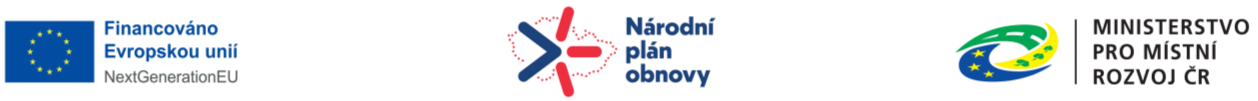 SMLOUVANA DODÁVKU HARDWARE INFRASTRUKTURY NÁRODNÍHO GEOPORTÁLU ÚZEMNÍHO PLÁNOVÁNÍMeziČeská republika – Ministerstvo pro místní rozvojjako Objednatelem na straně jednéaSpolečnost SEVITECH           jako Poskytovatelem na straně druhé 	 Číslo smlouvy 6571 (CES)	PREAMBULEObjednatel má v návaznosti na cíl digitalizace stavebního řízení v rámci zavádění eGovernmentu v České republice zájem o vytvoření informačního systému Národní geoportál územního plánování pro zajištění digitalizace územního plánování, jehož detailní specifikace a komponenty jsou uvedeny ve smlouvě o implementačním projektu, vývoji a implementaci národního geoportálu územního plánování („Smlouva o dílo“ a společně „Systém“).Objednatel oznámil v řízení ve smyslu § 68 ZZVZ (jak je tento pojem definován níže), svůj úmysl zadat v tomto řízení nadlimitní veřejnou zakázku s názvem „Národní geoportál územního plánování“, číslo zakázky Z2021-038759, zveřejněnou Objednatelem dne 25. října 2021 ve věstníku veřejných zakázek („Veřejná zakázka“), jejímž předmětem je vytvoření Implementačního projektu, vývoj a implementace nového Systému, a jeho podpora, a to za využití technologií za podmínek dále stanovených v této Smlouvě.Poskytovatel předložil Objednateli dne 29. ledna 2024 svou nabídku na Veřejnou zakázku („Nabídka na Veřejnou zakázku“), kterou Objednatel vyhodnotil jako ekonomicky nejvýhodnější ze všech hodnocených nabídek podaných v rámci Veřejné zakázky. Objednatel se rozhodl realizovat Veřejnou zakázku prostřednictvím Poskytovatele a Poskytovatel je připraven se na realizaci podílet v souladu s podmínkami stanovenými v této Smlouvě a zadávacími podmínkami předmětné Veřejné zakázky. Ustanovení této Smlouvy je třeba vždy vykládat v souladu se zadávacími podmínkami předmětné Veřejné zakázky tak, aby byl co nejvíce naplněn účel Veřejné zakázky.Dnem 12. února 2024 vznikla v důsledku obdržení návrhu ve věci přezkoumání úkonů Objednatele učiněných při zadávání Veřejné zakázky překážka v podobě zákazu uzavření Smlouvy. Dne 19. března 2024 vydal Úřad pro ochranu hospodářské soutěže rozhodnutí sp. zn. ÚOHS-S0139/2024/VZ, č. j. ÚOHS-12092/2024/500, kterým návrh zamítl, neboť nezjistil důvody pro uložení nápravného opatření. Rozhodnutím předsedy Úřadu pro ochranu hospodářské soutěže, č. j. ÚOHS-20630/2024/163, ze dne 21. května 2024 vydaném v řízení o rozkladu sp. zn. ÚOHS-R0067/2024/VZ došlo k potvrzení uvedeného rozhodnutí a k zamítnutí rozkladu. Obě rozhodnutí nabyla právní moci dne 21. května 2024. Tím odpadla překážka uzavření této Smlouvy. V mezičase dne 15. února 2024 uzavřely Smluvní strany jako výsledek jednacího řízení bez uveřejnění překlenovací smlouvu na dodávku hardware infrastruktury Národního geoportálu územního plánování. V souladu s článkem 18.2 této překlenovací smlouvy došlo k jejímu ukončení dnem účinnosti této Smlouvy a v souladu s článkem 18.4 této překlenovací smlouvy se považuje plnění poskytnuté do tohoto okamžiku podle překlenovací smlouvy za plnění poskytnuté podle této Smlouvy. V důsledku této skutečnosti pak Smluvní strany budou pokračovat v plnění této Smlouvy podle harmonogramu uvedeného v Příloze č. 2, kdy ke zprovoznění infrastruktury a vytvoření aplikačního prostředí na hardware má dojít v termínu milníku D dle Smlouvy o dílo (položka č. 5 Přílohy č. 3 Smlouvy o dílo), který odpovídá dni 15. června 2024.Současně s uzavřením této Smlouvy byla mezi Objednatelem a Poskytovatelem uzavřena smlouva o údržbě, podpoře a rozvoji Národního geoportálu územního plánování, na základě níž se Poskytovatel zavázal poskytovat Objednateli v souladu se zadávací dokumentací servis, údržbu, podporu a rozvoj Systému („Servisní smlouva“), a Smlouva o dílo, na základě níž se Poskytovatel zavázal dodat Objednateli v souladu se zadávací dokumentací Systém.Poskytovatel je odborníkem v oboru informačních technologií se specializací na dodání, implementaci, rozvoj a servis informačních systémů. Poskytovatel je proto připraven plnit své povinnosti vyplývající ze Smlouvy řádně a včas a realizovat předmět Veřejné zakázky v souladu s principy „best practice“ dle svého nejlepšího vědomí, ve prospěch Objednatele a s ohledem na hospodárné nakládání s finančními prostředky Objednatele.VÝKLAD POJMŮNíže uvedené pojmy mají význam definovaný v tomto Článku 1.1 s tím, že v textu Smlouvy jsou uvedeny vždy s velkým počátečním písmenem:„Akceptační kritéria“ znamená akceptační kritéria uvedená v Článku 7.3 Smlouvy;„Akceptační protokol“ znamená protokol o poskytnutí plnění podle Článku 7.5.4;„Akceptační řízení“ znamená akceptační řízení uvedené v Článku 7.1 Smlouvy;„Autorské dílo“ znamená autorské dílo uvedené v Článku 11.4 Smlouvy;„Autorský zákon“ znamená zákon č. 121/2000 Sb., o právu autorském, o právech souvisejících s právem autorským a o změně některých zákonů (autorský zákon), ve znění pozdějších předpisů;„Cena“ znamená cenu za řádně poskytnutou Dodávku podle Článku 5.1 Smlouvy;„Část plnění“ má význam uvedený v Článku 4.3 Smlouvy;„Dodávka“	znamená dodávku podle Článku 2.1 Smlouvy;„Důvěrné informace“ znamená důvěrné informace uvedené v Článku 14.1 Smlouvy;„Faktura“ znamená daňového dokladu podle Článku 5.7 Smlouvy;„Harmonogram“ znamená harmonogram uvedený v Článku 3.1 Smlouvy;„Implementační projekt“ znamená implementační projekt podle Článku 4.1 Smlouvy;„Infrastruktura“ má význam uvedený v Článku 2.1 Smlouvy.„Insolvenční zákon“ znamená zákon č. 182/2006 Sb., o úpadku a způsobech jeho řešení (insolvenční zákon), ve znění pozdějších předpisů;„Kontaktní osoba“ má význam uvedený v Příloze č. 5;„Kybernetické požadavky“ znamená kybernetické požadavky uvedené v Článku 17.3 Smlouvy;„Licence“ znamená licenci uvedenou v Článku 11.4 Smlouvy;„Lokalita Objednatele“ znamená Staroměstské náměstí 932/6, Staré Město 11000 Praha;„Lokalita plnění“ znamená Plzeň a Jihlava;„Nabídka na Veřejnou zakázku“ má význam uvedený v bodě (C) Preambule této Smlouvy;„Nařízení“ znamená Nařízení Evropského parlamentu a Rady (EU) č. 2016/679 ze dne 27. dubna 2016 o ochraně fyzických osob v souvislosti se zpracováním osobních údajů a o volném pohybu těchto údajů a o zrušení směrnice 95/46/ES (obecné nařízení o ochraně osobních údajů);„NGÚP“ znamená Národní geoportál územního plánování;„Nový poskytovatel“ znamená dalšího účastníka zadávacího řízení na Veřejnou zakázku podle Článku 13.2 Smlouvy;„NÚKIB“ znamená Národní úřad pro kybernetickou a informační bezpečnost;„Občanská zákoník“ znamená zákon č. 89/2012 Sb., občanský zákoník, ve znění pozdějších předpisů;„Objednatel“ má význam uvedený v záhlaví této Smlouvy;„Osobní údaje“ znamená osobní údaje ve smyslu Nařízení, včetně zvláštních kategorií osobních údajů ve smyslu Článku 9 Nařízení a rozsudků ve smyslu Článku 10 Nařízení;„Poddodavatel“ znamená kteroukoli třetí osobu realizující poddodávky pro Poskytovatele v souvislosti s touto Smlouvou, která je uvedena v Příloze č. 3. Pro zamezení pochybnostem Strany prohlašují, že realizací poddodávek dle předchozí věty se rozumí i poskytnutí oprávnění Objednateli ze strany třetích osob;„Předměty práv k nehmotným statkům“ znamená předměty práv k nehmotným statkům uvedené v Článku 11.14 Smlouvy;„Servisní smlouva“ má význam uvedený v bodě (D) Preambule této Smlouvy;„Smlouva“ znamená tuto Smlouvu na dodávku hardware infrastruktury Národního geoportálu územního plánování;„Smlouva o dílo“ má význam uvedený v bodě (A) Preambule této Smlouvy;„Subjekty údajů“ znamená subjekty údajů uvedené v Článku 15.1 Smlouvy;„Systém“ má význam uvedený v bodě (A) Preambule této Smlouvy;„Testy“ znamenají testování podle Článku 2.2d) Smlouvy;„ÚOOÚ“ znamená Úřad pro ochranu osobních údajů;„Veřejná zakázka“	má význam uvedený v bodě (B) Preambule této Smlouvy;„Vyhláška o kybernetické bezpečnosti“ a také „VKB“ znamená vyhlášku č. 82/2018 Sb., o bezpečnostních opatřeních, kybernetických bezpečnostních incidentech, reaktivních opatřeních, náležitostech podání v oblasti kybernetické bezpečnosti a likvidaci dat (vyhláška o kybernetické bezpečnosti), ve znění pozdějších předpisů, anebo jakoukoli jinou vyhlášku tuto vyhlášku nahrazující anebo doplňující;„Zadávací dokumentace“ znamená	zadávací dokumentace k Veřejné zakázce (včetně všech jejích příloh);„Zákon o DPH“ znamená zákon č. 235/2004 Sb., o dani z přidané hodnoty, ve znění pozdějších předpisů;„Zákon o zpracování OÚ“ znamená	zákon č. 110/2019 Sb., o zpracování osobních údajů;„Záruční doba“ má význam uvedený v Článku 8.1;„ZDS“ znamená	zákon č. 300/2008 Sb., o elektronických úkonech a autorizované konverzi dokumentů, ve znění pozdějších předpisů;„ZKB“ znamená zákon č. 181/2014 Sb., o kybernetické bezpečnosti a o změně souvisejících zákonů (zákon o kybernetické bezpečnosti), ve znění pozdějších předpisů, anebo jakýkoliv jiný zákon tento zákon nahrazující anebo doplňující;„ZOK“	znamená zákon č. 90/2012 Sb., o obchodních společnostech a družstvech (zákon o obchodních korporacích), ve znění pozdějších předpisů;„ZRS“ znamená zákon č. 340/2015 Sb., o zvláštních podmínkách účinnosti některých smluv, uveřejňování těchto smluv a o registru smluv (zákon o registru smluv), ve znění pozdějších předpisů;„ZZVZ“ znamená	zákon č. 134/2016 Sb., o zadávání veřejných zakázek, ve znění pozdějších předpisů.Pro výklad této Smlouvy platí následující pravidla:Pojmy definované v této Smlouvě v množném čísle mají shodný význam i v jednotném čísle a naopak.Je-li v této Smlouvě odkazováno na dokument, který má být vytvořen, dodán a/nebo změněn/aktualizován, a není-li dále v této Smlouvě uvedeno jinak a/nebo nedohodly-li se Strany jinak, myslí se tím vždy takový dokument v poslední verzi akceptované Objednatelem v rámci Akceptačního řízení (např. dokumentace apod.).Odkazy na „Články“ a „Přílohy“ se vykládají jako odkazy na příslušné články a přílohy této Smlouvy.Odkazy na „dny“ jsou odkazy na kalendářní dny.Odkazy na „pracovní dny“ znamenají odkazy na kterýkoli den, kromě soboty a neděle a dnů, na něž připadá státní svátek nebo ostatní svátek podle platných a účinných právních předpisů České republiky.Pojem „listinný“ nebo „listinné“ znamená dokument tištěný na papíře, v případě více listů sešitý způsobem snižujícím možnost rozešití, a opatřený vlastnoručními podpisy osob jednajících za jednotlivé Strany.Pojem „vada“ znamená jakoukoliv vadu, včetně vady právní, jak je specifikována zejména v § 1916, § 1920 a § 2615 Občanského zákoníku, například rozpor mezi skutečnými vlastnostmi předmětu této Smlouvy, a podobné.Pojem „újma“ znamená vždy újmu na jmění (škodu) ve smyslu § 2894 odst. 1 Občanského zákoníku a dále vždy i nemajetkovou újmu ve smyslu § 2894 odst. 2 Občanského zákoníku. Toto ustanovení je výslovným ujednáním o povinnosti Stran odčinit nemajetkovou újmu v případech porušení povinností dle této Smlouvy.Přílohy k této Smlouvě jsou nedílnou součástí této Smlouvy a odkazy na tuto Smlouvu zahrnují i odkaz na tyto Přílohy.Pokud není stanoveno jinak, veškeré odkazy na dokumenty nebo jiné listiny jsou odkazem na takový dokument nebo listinu ve znění všech případných změn a dodatků.Pojmy uvedené s velkým počátečním písmenem v jednotlivých Přílohách mají stejný význam jako v těle Smlouvy, není-li v konkrétní Příloze výslovně uvedeno jinak.Není-li zkratka či pojem uvedený s velkým písmenem v Přílohách této Smlouvy anebo jiných částech dokumentace k Veřejné zakázce, vyjma těla Smlouvy, definovaným pojmem ve smyslu Článku 1.1, má taková zkratka či pojem význam obvykle mu přikládaný v oblasti informačních a komunikačních technologií, nevyplývá-li z okolností jinak.Poskytovatel se zavazuje plnit předmět Smlouvy v souladu s platnými právními předpisy, jakož i v souladu se všemi normami obsahujícími technické specifikace a technická řešení, technické a technologické postupy nebo jiná určující kritéria k zajištění, že postupy a služby, případně materiály či výrobky, vyhovují předmětu Smlouvy a veškerým zadávacím podmínkám Veřejné zakázky. Poskytovatel se dále zavazuje, že:jím poskytnuté plnění dle této Smlouvy bude splňovat požadavky na informační systémy dle zákona č. 365/2000 Sb., o informačních systémech veřejné správy, ve znění pozdějších předpisů a v příslušných prováděcích předpisech;jím poskytnuté plnění dle této Smlouvy bude splňovat podmínky a požadavky na bezpečnost informačních systémů dle normy ČSN ISO/IEC 27001; ajím poskytnuté plnění dle této Smlouvy bude splňovat podmínky a požadavky stanovené v ZKB a v příslušných prováděcích předpisech.PŘEDMĚT A ÚČEL SMLOUVYZa podmínek sjednaných v této Smlouvě se Poskytovatel zavazuje Objednateli dodat infrastrukturu za účelem vybudování infrastrukturního prostředí nezbytného pro provoz Systému („Infrastruktura“), včetně služeb souvisejících s dodávkou infrastrukturního prostředí (společně jako „Dodávka“).V rámci Dodávky je Poskytovatel povinen zejména k:dopravě Infrastruktury do místa předání;instalaci, implementaci a konfiguraci Infrastruktury;otestování souladu Infrastruktury s parametry požadovanými v rámci Zadávacího řízení a potvrzení její funkčnosti („Testy“);dalším souvisejícím činnostem a dodávkám, které nejsou výslovně uvedeny, ale Poskytovatel jako odborník měl a mohl vědět, že pro to, aby Systém sloužil svému účelu dle Článku 2.4, je nezbytné takové činnosti a dodávky provést; azajištění technické podpory k Infrastruktuře.Detailní specifikaci Dodávky uvádí Příloha č. 1 této Smlouvy.Předmětem této Smlouvy je dále závazek Objednatele uhradit cenu plnění poskytnutého Poskytovatelem podle Článku 2.1 a 2.2 ve výši a způsobem sjednaným v této Smlouvě.Účelem této Smlouvy je realizace Veřejné zakázky dle Zadávací dokumentace, tj. zejména dodávka a zprovoznění infrastrukturního prostředí, Infrastruktury, Objednateli v souladu s touto Smlouvou. Účelem této Smlouvy je tak splnění zadání Veřejné zakázky a všech z toho vyplývajících podmínek a povinností podle Zadávací dokumentace.DOBA A MÍSTO PLNĚNÍPoskytovatel se zavazuje dodat veškeré komponenty, které tvoří Dodávku, s parametry požadovanými Objednatelem v termínu stanoveném v Příloze č. 2 („Harmonogram“) a Článku 8.2.Poskytovatel se zavazuje provést tuto Smlouvu tak, aby předání a převzetí plnění dle této Smlouvy, s výjimkou plnění dle Článku 2.2e), bylo dokončeno nejpozději v den, který je uveden v Harmonogramu. Změna Harmonogramu je možná pouze v souladu s touto Smlouvou a za podmínek ZZVZ prostřednictvím změnového řízení.Místem plnění této Smlouvy a Veřejné zakázky je Lokalita plnění a Lokalita Objednatele, případně jiné místo dle dohody Stran.Poskytovatel bude plnit tuto Smlouvu přímo v místě plnění (onsite) a pokud to povaha plnění této Smlouvy umožňuje a není to v rozporu s požadavky Objednatele, tak také vzdáleným přístupem (offsite). Objednatel se zavazuje poskytnout Poskytovateli potřebnou součinnost a přístup do místa plnění prostřednictvím přístupových karet (či jiných přístupových prostředků) a vzdálený přístup k IT prostředí Objednatele prostřednictvím přihlašovacích údajů udělených Poskytovateli, včetně nastavení oprávnění jednotlivým zaměstnancům Poskytovatele, kteří se na Dodávce podílejí, je-li to pro Dodávku nezbytné, a to vše dle interních předpisů Objednatele a dle rozhodnutí Objednatele a s přihlédnutím k pozicím daných zaměstnanců Poskytovatele.Poskytovatel souhlasí se změnou Harmonogramu podle návrhu Objednatele v závislosti na změně obsahu či data účinnosti legislativy, která se týká Systému, včetně změn takové legislativy; to neplatí pro zkrácení termínů dle této Smlouvy, které je vyloučeno bez dalšího. Poskytovatel nemá právo na dodatečnou odměnu v souvislosti se změnou podle předchozí věty. Objednatel se však zavazuje navrhnout takovou změnu Harmonogramu, která bude mít co nejmenší dopady na dodání předmětu této Smlouvy a jeho pracnost, pokud je možná.ZPŮSOB PLNĚNÍ TÉTO SMLOUVYPoskytovatel se v rámci Smlouvy o dílo zavázal zpracovat podrobný implementační projekt konkretizující požadavky Objednatele na Systém („Implementační projekt“). Součástí Implementačního projektu může být i změna Harmonogramu nebo Přílohy č. 1 této Smlouvy, a to pokud se na ní Strany z objektivních důvodů písemně dohodnou, a to vždy při zohlednění ustanovení ZZVZ, přičemž okamžikem akceptace Implementačního projektu dochází ke změně Harmonogramu či Přílohy č. 1 této Smlouvy, za předpokladu dle tohoto Článku 4.1, bez nutnosti uzavření dodatku k této Smlouvě, je-li to s ohledem na povinnosti Stran vyplývající z právních předpisů možné.Poskytovatel je povinen plnit tuto Smlouvu v souladu s Harmonogramem. Poskytovatel se zavazuje současně s předáním plnění k Akceptačnímu řízení předat i případnou dokumentaci.Strany tímto sjednávají, že je Poskytovatel oprávněn dodat plnění dle této Smlouvy po částech, a to za předpokladu, že: dodání každého takového částečného plnění bude představovat řádné zprovoznění ucelené části Infrastruktury v jedné z Lokalit plnění ("Část plnění“);využití práva Poskytovatele dle tohoto Článku 4.3 oznámí Poskytovatel Objednateli nejpozději současně se zahájením Akceptačního řízení pro první Část plnění;cena za každou Část plnění bude poměrně rovna části dodaného plnění s ohledem na Příloha č. 4:;plnění k dodání do první z Lokalit plnění bude dodáno nejpozději v termínu uvedeném v Článku 3.1;plnění k dodání do druhé z Lokalit plnění (tedy druhá zbývající Část plnění) bude dodáno nejpozději do dvou (2) měsíců od dodání Infrastruktury do první z Lokalit plnění, tedy od podpisu Akceptačního protokolu k první Části plnění, nejpozději však do dvou (2) měsíců od termínu uvedeného v Článku 3.1.Infrastruktura musí být dodána jako nová a nepoužitá; dodání repasovaného zařízení či jakékoliv demoverze není přípustné. Zařízení bude dodáno prosto jakýchkoliv nevypořádaných práv třetích osob.Ustanovení této Smlouvy, jejích Příloh a Zadávací dokumentace budou vykládána tak, aby jednotlivá ustanovení obstála pokud možno vedle sebe bez nutnosti vyloučení jednoho ustanovení jiným. V případě rozporu mezi dokumenty, které tvoří tuto Smlouvu, Zadávací dokumentaci, Smlouvu o dílo a Servisní smlouvu se použijí pravidla přednosti stanovená ve Smlouvě o dílo, přičemž bez ohledu na pořadí dokumentů Dodávka musí vždy splňovat požadavky platných a účinných právních předpisů České republiky a vždy aplikovat bezpečnostní pravidla Objednatele včetně všech v současnosti odpovídajících bezpečnostních opatření pro minimalizaci dopadů kybernetických hrozeb.Poskytovatel je povinen provést tuto Smlouvu se znalostí a péčí, která může být očekávána od Poskytovatele, který má veškeré dostupné požadované znalosti a nejnovější relevantní zkušenosti v oblasti ICT pro oblast zaměření Dodávky a projektování informačních systémů a technik požadovaných pro provedení takového plnění.Poskytovatel je povinen plnit tuto Smlouvu objektivním, nestranným a profesionální způsobem, neovlivněným jakýmkoliv konkrétním jiným obchodním zájmem Poskytovatele či kohokoliv z jeho personálu anebo dodavatelů, bez návazností na obdržení jakýchkoli odměn ve spojitosti s plněním této Smlouvy od jiné osoby, než je Objednatel.Poskytovatel prohlašuje, že:disponuje veškerými příslušnými informacemi souvisejícími s touto Smlouvou s výjimkou informací, které je na základě této Smlouvy povinen poskytnout Poskytovateli Objednatel a dosud je Objednatel Poskytovateli nedodal, a dále informací, které Poskytovatel získá v souvislosti s plněním této Smlouvy. Poskytovatel odpovídá za veškeré informace a údaje nutné pro plnění svých závazků podle této Smlouvy, vyjma informací, které je na základě této Smlouvy povinen poskytnout Poskytovateli Objednatel; adodaná Infrastruktura splňuje požadavky Příloha č. 1:. Technické listy se Poskytovatel zavazuje dodat na vyžádání Objednatele. V případě, že Poskytovatel zjistí, nebo při vynaložení odborné péče mohl zjistit, že informace nebo pokyny poskytnuté Objednatelem nebo specifikace Dodávky jsou chybné nebo nevhodné (zejména ekonomicky nevýhodné, nerealizovatelné, realizovatelné s dopadem na změnu Ceny nebo Harmonogramu), je Poskytovatel povinen na tuto skutečnost Objednatele bez zbytečného odkladu upozornit. V případě, že tak Poskytovatel neučiní, odpovídá za případně vzniklou újmu.Poskytovatel se zavazuje plnit tuto Smlouvu výlučně prostřednictvím svých zaměstnanců, případně Poddodavatelů uvedených v Příloze č. 3.Způsob plnění této Smlouvy, rozsah a Harmonogram může být měněn v souladu se změnovým řízením dle Článku 12 Smlouvy.CENA A PLATEBNÍ PODMÍNKYCena za řádně poskytnutou Dodávku je stanovena dohodou Stran na základě Nabídky na Veřejnou zakázku a činí 59 814 096 Kč (slovy: padesátdevětmiliónůosmsetčtrnácttisícdevadesátšest korun českých) bez DPH, tj. 72 375 056,16 Kč (slovy: sedmdesátdvamiliónůtřistasedmdesátpěttisícpadesátšest korun českých šestnáct haléřů) vč. DPH ve výši 21 % („Cena“). Cena odpovídá položkové ceně „Cena zařízení pro obě Lokality plnění“ dle Přílohy č. 4 této Smlouvy. Právo na zaplacení předmětné Ceny a vystavení Faktury vzniká řádným provedením Dodávky a vyznačením v Akceptačním protokolu alespoň „Akceptováno s výhradou“. Tento Článek 5.2 Smlouvy se uplatní na Část plnění obdobně.Cena je cenou maximální a nejvýše přípustnou. Součástí Ceny jsou všechna zařízení, veškeré práce, poplatky a veškeré jiné náklady nezbytné pro řádné a úplné poskytnutí předmětu plnění a splnění účelu této Smlouvy. Součástí Ceny jsou i položky, které v Zadávací dokumentaci nebo této Smlouvě výslovně uvedeny nejsou, ale Poskytovatel jakožto odborník o nich měl nebo mohl vědět, že jsou k řádnému plnění předmětu této Smlouvy nezbytné.Cena je cenou v korunách českých. Stane-li se v průběhu trvání Smlouvy Česká republika členem Evropské měnové unie a bude-li závazně stanoven koeficient pro přepočet CZK na EUR, bude Cena přepočtena na EUR na základě tohoto koeficientu sjednaného v mezinárodních úmluvách, kterými bude Česká republika vázána, jakož i v souladu s případnou tomu odpovídající vnitrostátní právní úpravou České republiky.Poskytovatel odpovídá za to, že sazba daně z přidané hodnoty je stanovena v souladu s platnými právními předpisy.Cenu je možné v průběhu plnění Smlouvy změnit pouze z důvodu, že dojde v průběhu plnění ke změnám právních předpisů upravujících výši DPH. Změna smluvní ceny pak bude odpovídat výši změny DPH.Cena podle této Smlouvy, tj. cena za řádně dodanou Dodávku ve smyslu Článku 5.2 či Část plnění podle Článku 4.3  bude Poskytovateli hrazena na základě daňového dokladu – faktury („Faktura“). Poskytovatel je oprávněn vystavit Fakturu nejdříve poté, co bude řádně splněno plnění podle Článku 2.1 Smlouvy nebo Část plnění podle Článku 4.3, tj. zejména dodány, instalovány a implementovány veškeré komponenty tvořící Dodávku či Část plnění podle Článku 4.3.Lhůta splatnosti Faktury je třicet (30) kalendářních dní od doručení Faktury Objednateli. Faktury lze zasílat v listinné podobě poštou na adresu Objednatele uvedenou v záhlaví Smlouvy nebo elektronicky (ve formátu PDF) s uznávaným elektronickým podpisem na e-mailovou adresu Objednatele xxxxxxxxxxxxxxxx. Stejná lhůta splatnosti je stanovena i pro placení jiných plateb dle této Smlouvy (smluvních pokut, úroků z prodlení, náhrady škody apod.).Všechny Faktury musí splňovat náležitosti řádného daňového dokladu požadované Zákonem o DPH, avšak výslovně vždy musí obsahovat následující údaje:údaje v souladu s § 435 Občanského zákoníku;označení této Smlouvy;IČO, DIČ (je-li přiděleno);údaj o zápisu Poskytovatele v obchodním rejstříku včetně uvedení spisové značky;identifikace poskytnutého plnění;číslo Faktury;den vystavení a lhůtu splatnosti Faktury;označení peněžního ústavu a číslo účtu, na který se má platit;fakturovanou částku (ve struktuře (i) bez DPH, (ii) sazba a vyčíslení DPH a (iii) s DPH);razítko a podpis oprávněné osoby, která Fakturu vystavila, včetně kontaktního telefonu;Akceptační protokol ve smyslu Článku 7.5.6 Smlouvy; apřípadně další náležitosti stanovené touto Smlouvou.Nebude-li Faktura obsahovat stanovené náležitosti a přílohy, nebo v ní nebudou správně uvedeny údaje dle této Smlouvy, je Objednatel oprávněn vrátit ji ve lhůtě její splatnosti Poskytovateli. V takovém případě se přeruší běh lhůty splatnosti a nová lhůta splatnosti počne běžet doručením opravené Faktury. Takto lze postupovat i opakovaně.V peněžních částkách poukazovaných mezi Poskytovatelem a Objednatelem na základě této Smlouvy nejsou zahrnuty bankovní poplatky ani jiné náklady spojené s převody peněžních částek. Strana poukazující hradí bankovní poplatky spojené s odepsáním peněžní částky z účtu poukazující Strany a Strana poukázaná hradí bankovní poplatky spojené s připsáním peněžní částky na účet poukázané Strany.Platby peněžitých částek se provádí bankovním převodem na účet druhé Strany uvedený ve Faktuře. Peněžitá částka se považuje za zaplacenou okamžikem jejího odepsání z účtu odesílatele ve prospěch účtu příjemce. Poskytovatel není oprávněn nárokovat bankovní poplatky nebo jiné náklady vztahující se k převodu poukazovaných částek mezi Stranami na základě této Smlouvy.Získá-li Poskytovatel v průběhu trvání smluvního vztahu založeného touto Smlouvou rozhodnutím správce daně status nespolehlivého plátce v souladu s § 106a Zákona o DPH anebo se Objednatel dozví o jiných skutečnostech rozhodných pro zákonné ručení Objednatele za odvod DPH ve smyslu § 109 Zákona o DPH, je Objednatel oprávněn uhradit DPH z provedeného plnění dle této Smlouvy ve smyslu § 109a Zákona o DPH přímo příslušnému správci daně namísto Poskytovatele a následně uhradit Poskytovateli danou Cenu poníženou o takto zaplacenou daň, přičemž úhrada DPH se bude považovat za úhradu příslušné části této Ceny Poskytovateli. Poskytovatel je povinen na Faktuře uvést účet zveřejněný správcem daně způsobem umožňujícím dálkový přístup ve smyslu § 109 odst. 2 písm. c) Zákona o DPH. Je-li na Faktuře vystavené Poskytovatelem uveden jiný účet, než je účet stanovený v předchozí větě, je Objednatel oprávněn zaslat Fakturu zpět Poskytovateli k opravě. Poskytovatel prohlašuje, že je majitelem a beneficientem účtu uvedeného Objednateli dle tohoto Článku 5.13, a to na základě smlouvy uzavřené s bankou se sídlem v České republice, jejíž je Poskytovatel účastníkem jako majitel účtu.V případě prodlení kterékoliv Strany se zaplacením peněžité částky vzniká oprávněné Straně nárok na úrok z prodlení dle občanskoprávních předpisů. Tím není dotčen ani omezen nárok na náhradu vzniklé škody.Poskytovatel je povinen v rámci veškeré dokumentace spojené s touto Smlouvou a na všech výstupech spojených s touto Smlouvou uvádět text, loga a jiné informace v souladu s pravidly publicity programu „Nástroj na podporu oživení a odolnosti (RRF)“ a „Národní plán obnovy Zrychlení a digitalizace stavebního řízení, komponenta 1.6, konkrétně projekt CZ.31.9.0/0.0/0.0/23_063/0007660“, se kterými byl seznámen. Nesplnění této povinnosti je vadou plnění.Není-li v této Smlouvě výslovně sjednáno jinak, není Poskytovatel oprávněn požadovat během trvání této Smlouvy zaplacení Ceny po provedení určité části plnění dle § 2610 odst. 2 Občanského zákoníku ani požadovat přiměřenou část odměny ve smyslu § 2611 Občanského zákoníku.Objednatel neposkytuje na žádné plnění dle této Smlouvy žádné zálohy ani závdavek a Strany uzavírají tuto Smlouvu s přihlédnutím k tomuto ustanovení.PRÁVA A POVINNOSTI STRANPoskytovatel se zavazuje:při plnění předmětu této Smlouvy postupovat v profesionální kvalitě a s odbornou péčí, podle nejlepších znalostí a schopností, aplikovat procesy „best practice“, sledovat a chránit oprávněné zájmy Objednatele; dostane-li se Poskytovatel do prodlení s řádným plněním předmětu této Smlouvy bez zavinění Objednatele či v důsledku okolností vylučujících odpovědnost za škodu trvajícího déle než pět (5) kalendářních dnů, je Objednatel oprávněn zajistit plnění dle této Smlouvy po dobu prodlení Poskytovatele prostřednictvím jiné osoby; v takovém případě nese náklady spojené s náhradním plněním dle tohoto Článku 6.1.1 Poskytovatel;poskytovat plnění dle této Smlouvy řádně a včas, a to bez faktických a právních vad a v kvalitě definované v Článku 8:upozorňovat Objednatele včas na všechny hrozící vady či potenciální výpadky plnění, jakož i poskytovat Objednateli veškeré informace, které jsou pro plnění Smlouvy nezbytné;informovat bezodkladně Objednatele o jakýchkoliv zjištěných překážkách plnění, byť by za ně Poskytovatel neodpovídal, o vznesených požadavcích orgánů státního dozoru a o uplatněných nárocích třetích osob, které by mohly plnění této Smlouvy ovlivnit;na své náklady a s péčí řádného hospodáře podporovat, spravovat a udržovat veškeré technické prostředky Objednatele, které Poskytovatel převzal v souvislosti s touto Smlouvou;neprodleně oznámit písemnou formou Objednateli překážky, které mu brání v plnění předmětu Smlouvy a výkonu dalších činností souvisejících s plněním předmětu Smlouvy;neprodleně písemně oznámit Objednateli změny spočívající v přeměně společnosti, snížení základního kapitálu, vstupu do likvidace, úpadku či prohlášení konkurzu nebo povolení reorganizace;upozornit Objednatele na potenciální rizika vzniku škod a včas a řádně dle svých možností provést taková opatření, která riziko vzniku škod zcela vyloučí nebo dostatečně sníží;i bez pokynů Objednatele provést neodkladně nutné úkony, které, ač nejsou předmětem této Smlouvy, pokud budou s ohledem na nepředvídané okolnosti pro plnění Smlouvy nezbytné nebo jsou nezbytné pro zamezení vzniku škody; jde-li o zamezení vzniku škod nezapříčiněných Poskytovatelem, má Poskytovatel právo na úhradu nezbytných a účelně vynaložených nákladů; Poskytovatel však zároveň bez zbytečného odkladu informuje Objednatele o nutnosti provést neodkladně nutné úkony;dodržovat bezpečnostní, hygienické, požární, organizační a ekologické předpisy na pracovištích Objednatele, se kterými byl seznámen nebo které jsou všeobecně známé, a dále zajistit, aby i všechny osoby podílející se na plnění jeho závazků z této Smlouvy, které se budou zdržovat v prostorách nebo na pracovištích Objednatele, dodržovaly platné právní předpisy o bezpečnosti a ochraně zdraví při práci a veškeré interní předpisy Objednatele, s nimiž Objednatel Poskytovatele předem obeznámil nebo které jsou všeobecně známé;informovat Objednatele o plnění svých povinností podle této Smlouvy a o důležitých skutečnostech, které mohou mít vliv na výkon práv a plnění povinností Stran vyplývajících z této Smlouvy nebo s ní souvisejících;chránit práva duševního vlastnictví Objednatele a třetích osob;upozorňovat Objednatele na možné či vhodné rozšíření či změny předmětu plnění této Smlouvy za účelem jeho lepšího využívání v rozsahu této Smlouvy;upozorňovat Objednatele v odůvodněných případech na případnou nevhodnost pokynů Objednatele;vypracovávat a Objednateli doručovat přehledné a kompletní Akceptační protokoly, ze kterých musí jednoznačně vyplývat, zda bylo plnění předmětu této Smlouvy poskytnuto ve zde definované kvalitě. Akceptační protokoly musí odpovídat skutečnosti. Objednatel se zavazuje poskytnout ke splnění smluvních závazků Poskytovatele dle této Smlouvy účelnou součinnost, dokumentaci a informace definované v této Smlouvě nebo potřebné pro účelné plnění předmětu této Smlouvy, a dále bude odpovědné zástupce Poskytovatele včas informovat o všech organizačních změnách, poznatcích z kontrolní činnosti, podnětech vlastních zaměstnanců a dalších skutečnostech významných pro plnění předmětu Smlouvy.Poskytovatel je povinen zajistit plnění této Smlouvy prostřednictvím svých zaměstnanců, kteří mají potřebnou kvalifikaci i zkušenosti k plnění svých úkolů. Poskytovatel je povinen zajistit plnění příslušné části Smlouvy pomocí osob, jejichž prostřednictvím prokázal splnění kvalifikace v zadávacím řízení na Veřejnou zakázku.Poskytovatel k plnění části předmětu této Smlouvy smí využít Poddodavatele v souladu s touto Smlouvou. V Příloze č. 3 jsou uvedeni Poddodavatelé, které bude Poskytovatel využívat k plnění této Smlouvy, včetně informací o části plnění, pro které budou příslušní Poddodavatelé využíváni.Využití nového Poddodavatele nebo změna Poddodavatele či rozsahu jeho využití podléhá předchozímu písemnému souhlasu Objednatele.Poskytovatel je oprávněn změnit osobu, jejímž prostřednictvím prokázal část kvalifikace v zadávacím řízení na Veřejnou zakázku (tzv. jinou osobu ve smyslu § 83 ZZVZ) a která se podílí na plnění podle této Smlouvy, jen z vážných objektivních důvodů a s předchozím písemným souhlasem Objednatele, přičemž nová osoba musí disponovat kvalifikací alespoň ve stejném rozsahu, v jakém ji původní osoba prokázala za Poskytovatele. Objednatel nesmí souhlas se změnou takové osoby bez objektivních důvodů odmítnout, pokud mu budou předloženy příslušné doklady. Tím není dotčena výlučná odpovědnost Poskytovatele za poskytování řádného plnění dle této Smlouvy.Poskytovatel je povinen změnit Poddodavatele na odůvodněnou žádost Objednatele, zejména v případě, že Poddodavatel představuje pro Objednatele ohrožení bezpečnosti informací. Součástí změny Poddodavatelů je i provedení jakýchkoliv činností Poskytovatelem, které s takovou změnou souvisí.Při změně Poddodavatelů uvedených v Příloze č. 3 není nutné uzavírat písemný dodatek k této Smlouvě. Poskytovatel je po odsouhlasení změny Objednatelem povinen vypracovat a předat Objednateli v písemné podobě aktualizované znění Přílohy č. 3. Schválením aktualizovaného znění Přílohy č. 3 Objednatelem dojde automaticky k nahrazení znění Přílohy č. 3 jejím novým zněním.Poskytovatel plně odpovídá za řízení Poddodavatelů a dozor nad nimi. Provádění části plnění Poddodavatelem nezbavuje Poskytovatele žádných jeho povinností vůči Objednateli, zejména co se týče včasného a řádného plnění této Smlouvy.Použije-li Poskytovatel k plnění části předmětu této Smlouvy Poddodavatele, má Poskytovatel odpovědnost, jako by plnil sám, a má se za to, že Poddodavatelé pracují ve prospěch Objednatele. Poskytovatel je rovněž povinen seznámit Poddodavatele s interními předpisy Objednatele, kybernetickými požadavky a dalšími právy a povinnostmi, které se týkají anebo mohou týkat jeho poddodávek, a dohlížet na jejich plnění ze strany Poddodavatele a Poddodavatelé musí splňovat i podmínky kladené na Poskytovatele touto Smlouvou a příslušnými právními předpisy (zejména ZZVZ).Objednatel je oprávněn uzavřít jakékoliv smlouvy s příslušnými Poddodavateli týkající se předmětu této Smlouvy. Poskytovatel se zavazuje, že ve smlouvách uzavřených s Poddodavateli nevyloučí či neomezí oprávnění Poddodavatelů vstoupit do smluvních vztahů s Objednatelem, a to také včetně jakéhokoli omezení případného jednání Poddodavatelů s Objednatelem či třetími osobami o poskytnutí takových služeb v době trvání smluvního závazkového vztahu založeného touto Smlouvou.Poskytovatel je povinen udržovat po celou dobu účinnosti této Smlouvy v platnosti veškeré certifikáty a osvědčení stanovené v Zadávací dokumentaci pro prokázání splnění kvalifikace Poskytovatele.Poskytovatel je povinen za účelem ověření plnění svých povinností vytvořit podmínky subjektům oprávněným dle zákona č. 320/2001 Sb., o finanční kontrole ve veřejné správě a o změně některých zákonů (zákon o finanční kontrole), ve znění pozdějších předpisů, k provedení kontroly vztahující se k realizaci předmětu plnění této Smlouvy, poskytnout oprávněným osobám veškeré doklady vztahující se k realizaci plnění, umožnit průběžné ověřování souladu údajů o realizaci plnění a poskytnout součinnost všem osobám oprávněným k provádění kontroly, včetně toho, že se Poskytovatel podrobí této kontrole a bude působit jako osoba povinná ve smyslu § 2 písm. e) uvedeného zákona.Poskytovatel se zavazuje umožnit osobám oprávněným k výkonu kontroly provést kontrolu dokladů souvisejících s plněním předmětu Smlouvy, a to po dobu nejméně deset (10) let od ukončení financování předmětu Smlouvy způsobem, který je v souladu s platnými právními předpisy České republiky a Evropských společenství.Poskytovatel je povinen Objednateli poskytnout veškerou nezbytnou součinnost k naplnění účelu této Smlouvy.Objednatel je rovněž oprávněn spolupracovat při provádění dohledu nad stavem plnění dle této Smlouvy s vybranou, nezávislou, odborně erudovanou třetí osobou pro zajištění odborné garance řádného plnění na straně Objednatele. Poskytovatel je povinen plně respektovat postavení takové třetí osoby, spolupracovat s ní a poskytnout jí maximální součinnost dle pokynů Objednatele.Poskytovatel je povinen ke dni podpisu této Smlouvy a následně po celou dobu až do ukončení poskytování plnění dle této Smlouvy zajistit dodržování požadavků Objednatele na nezávislost kontrolních a řídících orgánů Objednatele. Tyto požadavky vyplývají z nepřípustnosti stavu, kdy by fyzická nebo právnická osoba kontrolovala plnění a kvalitu plnění sama sobě, osobě ze stejného podnikatelského seskupení nebo svým obchodním partnerům na základě dále definovaných smluvních vztahů. Poskytovatel se proto zavazuje, že on sám, osoby tvořící s ním stejné podnikatelské seskupení či jiná fyzická nebo právnická osoba uvedená v rámci této Smlouvy:ke dni podpisu této Smlouvy nevykonává a neposkytuje pro Objednatele a za stranu Objednatele žádné služby a činnosti, jejichž předmětem je kontrola nebo řízení oblastí souvisejících s předmětem této Smlouvy, a to zejména v oblastech interního auditu, informační bezpečnosti, řízení projektů a dalších oblastech,po celou dobu trvání této Smlouvy se nebude účastnit zadávacích řízení, výběrových řízení, konkurzů a obdobných činností zadaných Objednatelem a obsahujících v předmětu činnosti aktivity přímo související s řízením nebo kontrolními činnostmi Objednatele v oblastech, které jsou předmětem plnění Poskytovatele dle této Smlouvy.AKCEPTAČNÍ ŘÍZENÍPlnění dle této Smlouvy, s výjimkou plnění dle Článku 2.2e), bude akceptováno Objednatelem na základě akceptačního řízení dle tohoto Článku 7 („Akceptační řízení“).Akceptační řízení zahrnuje porovnání skutečných vlastností plnění dle této Smlouvy s jejich Akceptačními kritérii.Strany se dohodly na tom, že akceptačními kritérii budou jakékoliv podmínky a kritéria, která musí výstupy splňovat, aby takové výstupy mohly plně sloužit svému účelu a aby Dodávka, resp. Systém mohl řádně a plně fungovat, a to s ohledem na obecné podmínky Akceptačního řízení níže („Akceptační kritéria“).Poskytovatel je povinen předložit Objednateli výstup k Akceptačnímu řízení v souladu s Harmonogramem tak, aby Akceptační řízení mohlo proběhnout v souladu s termínem podle Harmonogramu. Poskytovatel je povinen písemně informovat Objednatele nejméně deset (10) pracovních dní předem o termínu předání výstupu k Akceptačnímu řízení, pokud se v tomto Článku 7 nestanoví jinak.Akceptační procedura zahrnuje ověření, zda poskytnuté plnění dle této Smlouvy vedlo k výsledku, ke kterému se Strany zavázaly touto Smlouvou, a to porovnáním skutečných vlastností jednotlivých výsledků plnění poskytnutých dle této Smlouvy s jejich specifikací uvedenou v této Smlouvě.Poskytovatel se zavazuje průběžně konzultovat práce na přípravě/zhotovení/provedení výstupu s Objednatelem.Akceptační řízení začíná předáním výstupu Objednateli a může začít pouze v případě, že výsledek plnění této Smlouvy, který je předmětem takového Akceptačního řízení, je dodán do místa plnění dle této Smlouvy.Objednatel je povinen se Akceptačního řízení v tomto nebo jinak písemně dohodnutém termínu zúčastnit a za podmínek dle této Smlouvy osvědčit jeho konání a dodané výsledky podpisem Akceptačního protokolu „Neakceptováno“, „Akceptováno s výhradou“ nebo „Akceptováno“. Pokud není termín podpisu uveden ve Smlouvě nebo jinak dohodnut mezi Stranami, podepíší obě Strany Akceptační protokol do deseti (10) pracovních dnů po skončení všech dohodnutých a/nebo nezbytných činností v rámci Akceptačního řízení, nejpozději do třiceti (30) dnů od zahájení Akceptačního řízení.Po provedení všech nezbytných činností v rámci Akceptačního řízení se Objednatel i Poskytovatel zavazují podepsat příslušný akceptační protokol, který pro tento účel připravil Poskytovatel, který potvrzuje provedení plnění anebo Testů tohoto plnění ze strany Poskytovatele, vše v souladu s touto Smlouvou, a který Objednatel adekvátně upraví a vyplní („Akceptační protokol“). Akceptační protokol obsahuje:specifikaci provedeného plnění;dodací list, který obsahuje název produktu – sériové číslo, počet kusů, jednotkovou cenu;vady plnění a připomínky Objednatele k plnění, případně vady, které brání provedení Akceptačního řízení;informace o průběhu Testů;další informace a dokumenty nezbytné pro provedení Akceptačního řízení plnění anebo vyžádané Objednatelem.Objednatel se zavazuje vznést v rámci Akceptačního řízení veškeré své výhrady nebo připomínky k plnění Poskytovatele, které je jeho předmětem. Nevznese-li Objednatel ve stanovené lhůtě k plnění žádné výhrady ani připomínky, považují Strany výstup Poskytovatele za řádně předaný a řádně převzatý ze strany Objednatele.Akceptační řízení končí a výstup se považuje za provedený a akceptovaný podpisem Akceptačního protokolu ze strany Objednatele s uvedeným výrokem „Akceptováno“ nebo odstraněním vytčených vad plnění v případě vyznačení „Akceptováno s výhradou“ ve smyslu Článku 7.8 a potvrzením Objednatele na Akceptačním protokolu, který vytčené vady obsahoval, že vady byly odstraněny.Akceptací či převzetím plnění k Akceptačnímu řízení nejsou nijak dotčeny nároky Objednatele z odpovědnosti za vady.Výhrady nebo připomínky v Akceptačním protokolu jsou podepsány oprávněnou osobou či osobou, která je k tomu příslušnou Stranou výslovně zmocněna.Pokud plnění dle této Smlouvy:naplňuje Akceptační kritéria a nevykazuje žádné vady, pak je Objednatel povinen vyznačit na Akceptačním protokolu „Akceptováno“; nebonaplňuje Akceptační kritéria a vykazuje vady, které nebrání tomu, aby plnění sloužilo svému účelu bez významnějších omezení pro Objednatele (zejména organizačních, časových, nákladových apod.), pak je Objednatel oprávněn vyznačit na Akceptačním protokolu „Akceptováno s výhradou“.V jiných případech je Objednatel oprávněn vyznačit na Akceptačním protokolu „Neakceptováno“. Do odstranění vad bránících akceptování je plnění považováno za neakceptované (neprovedené). V případě neakceptování je plnění opětovně předáváno k Akceptačnímu řízení po odstranění vad a činnosti dohodnuté a/nebo nezbytné v rámci Akceptačního řízení se provedou znovu v dalším kole Akceptačního řízení a Strany postupují obdobně podle ustanovení tohoto Článku 7, nedohodnou-li se Strany jinak.Nebyla-li určitá existující vada, jiná než která by opravňovala Objednatele vyznačit na Akceptačním protokolu „Neakceptováno“, uvedena v Akceptačním protokolu s výrokem Objednatele „Neakceptováno“ nebo „Akceptováno s výhradou“, nelze takovou vadu již vytknout ani požadovat její odstranění v rámci Akceptačního řízení; tyto vady je Objednatel oprávněn vytknout podle Článku 8.Pokud Objednatel na Akceptačním protokolu příslušné plnění nebo jakoukoli jeho část svým podpisem a vyznačením výroku „Akceptováno s výhradou“ akceptuje nebo vyznačením výroku „Neakceptováno“ neschválí, uvede vady vedoucí k vyznačenému výroku. Poskytovatel se zavazuje k odstranění těchto vad ve lhůtách výslovně stanovených v Akceptačním protokolu nebo dohodou Stran, a pokud nejsou takové, pak ve lhůtách přiměřených stanovených Objednatelem, nejpozději však do třiceti (30) dnů od podpisu Akceptačního protokolu.Bude-li trvání Akceptačního řízení ovlivněné vznesením případných výhrad nebo připomínek k plnění Poskytovatele a potřebou jejich vyřešení, nebude to mít vliv na dohodnuté termíny pro dodání plnění.Plnění Poskytovatele dle této Smlouvy budou považována za dodaná po akceptaci jejich výsledků v souladu s tímto Článkem 7. Akceptací všech řádně poskytnutých plnění Poskytovatelem ze strany Objednatele dle této Smlouvy se předmětný závazek Poskytovatele stanovený touto Smlouvou považuje za splněný.Předá-li Poskytovatel Objednateli plnění k akceptaci, přestože věděl nebo s odbornou péčí mohl vědět, že toto plnění zcela zjevně v podstatné míře objektivně nesplňuje Akceptační kritéria a Objednatel dané plnění nepřevezme podpisem Akceptačního protokolu, je Objednatel oprávněn požadovat úhradu přiměřených vícenákladů vynaložených na marný pokus o akceptování takového plnění. Objednatel je povinen vícenáklady dle předchozí věty věrohodně doložit.ZÁRUKA ZA KVALITUPoskytovatel poskytuje Objednateli záruku za jakost všech plnění dle této Smlouvy, spočívající v tom, že plnění bude po záruční dobu způsobilé pro použití k obvyklým účelům a k účelu této smlouvy a zachová si obvyklé vlastnosti, jakož i vlastnosti stanovené touto Smlouvou, příslušnými právními předpisy či normami. Záruční doba trvá minimálně po dobu pěti (5) let a počíná běžet okamžikem podpisu Akceptačního protokolu s výrokem „Akceptováno“ anebo „Akceptováno s výhradou“ ve vztahu k té části plnění, k níž Objednatel neměl výtky („Záruční doba“).Po dobu trvání Záruční doby je Poskytovatel povinen zajistit technickou podporu k dodanému plnění. Technická podpora musí být zajištěna jak na firmware či jiný obslužný software dodaný s Infrastrukturou, tak k Infrastruktuře vlastní. Technická podpora bude zajištěna v režimu „následující pracovní den v místě dodání“.Objednatel je oprávněn vady, které se vyskytnou v průběhu Záruční doby, nahlásit Poskytovateli na příslušných kontaktních údajích dle Přílohy č. 5 Smlouvy bez zbytečného odkladu od okamžiku, kdy je zjistil, až do okamžiku uplynutí Záruční doby dle Článku 8.1, aniž by tím byla jeho práva ze záruky jakkoli dotčena. Lhůta bez zbytečného odkladu dle tohoto Článku 8.2 činí vždy nejvíce devadesát (90) dnů.Poskytovatel odpovídá za vady zjevné, skryté i právní, které má plnění v době jeho dodání, a dále za ty, které se na něm vyskytnou v Záruční době, a zavazuje se, vedle dalších nároků Objednatele, je bezplatně odstranit v rámci technické podpory, tj. zejména v souladu s Článkem 8.2. Strany pro zamezení pochybnostem prohlašují, že po uplynutí Záruční doby budou po dobu trvání této Smlouvy vady odstraňovány na základě Servisní smlouvy, resp. na základě Smlouvy o dílo, nebyla-li Servisní smlouva uzavřena či byla-li Stranami ukončena.V případě, že dojde ke vzniku vady způsobené nikoliv činností Poskytovatele (či jeho Poddodavatelů), odpovídá za takové vady Objednatel, pouze pokud byl na možnost vzniku takové vady předem upozorněn. Strany se dohodly, že v případě sporu o jakékoli technické otázce týkající se příčiny vzniku vady může být Objednatelem určen soudní znalec pro posouzení sporné otázky a Strany se zavazují takovým posouzením soudního znalce řídit.Objednatel je povinen oznámit vady Poskytovateli písemně, nebude-li Stranami dohodnuto jinak.Poskytovatel odpovídá za to, že případné vady plnění poskytnutého dle této Smlouvy zjištěné v Záruční době řádně odstraní postupem dle tohoto Článku 8, případně nahradí plněním bezvadným, v souladu s touto Smlouvou.NÁROK NA NÁHRADU ÚJMYStrany se zavazují k vyvinutí maximálního úsilí k předcházení škodám a k minimalizaci vzniklých škod. Strany nesou odpovědnost za škodu dle platných právních předpisů a této Smlouvy. Poskytovatel odpovídá za škodu rovněž v případě, že plnění dle této Smlouvy poskytuje prostřednictvím Poddodavatele.Strany se zavazují upozornit druhou Stranu bez zbytečného odkladu na překážky bránící řádnému plnění této Smlouvy. Strany se zavazují k vyvinutí maximálního úsilí k odvrácení a překonání těchto překážek.Vznikne-li jedné ze Stran nárok na náhradu újmy v souvislosti s porušením této Smlouvy, dohodly se Strany na tom, že případná výše náhrad újmy, které budou uhrazeny jednou Stranou druhé Straně, v souhrnu nepřevýší celkovou částku Ceny.Limitace výše náhrady újmy sjednaná v Článku 9.3 se nevztahuje na újmu způsobenou úmyslně či hrubou nedbalostí a dále na újmu způsobenou člověku na jeho přirozených právech. Újmu dle předchozí věty jsou Strany povinny nahradit v plné výši.Poskytovatel nahradí Objednateli újmu případně vzniklou na základě ztráty či poškození dat v důsledku činnosti Poskytovatele, a to vše včetně regresní náhrady případných přiznaných nároků třetích osob vůči Objednateli. To neplatí, došlo-li k daným důsledkům výhradně činností Objednatele nebo osob Objednatelem pověřených, případně jiných dodavatelů Objednatele.Žádná ze Stran není povinna k náhradě případné újmy, která vznikne druhé Straně v souvislosti s plněním této Smlouvy, pokud tato bude způsobena okolnostmi vylučujícími povinnost k náhradě újmy ve smyslu § 2913 odst. 2 Občanského zákoníku. Je-li některé ze Stran zabráněno plnit své povinnosti z důvodu existence okolnosti vylučující povinnost k náhradě újmy, je tato Strana povinna oznámit bez zbytečného odkladu tuto skutečnost druhé Straně.Za okolnosti vylučující povinnost k náhradě újmy se však nepokládají okolnosti, jež vyplývají z osobních nebo hospodářských poměrů povinné Strany, a dále překážky plnění, které byla příslušná Strana povinna překonat nebo odstranit podle této Smlouvy, obchodních zvyklostí nebo obecně závazných právních předpisů, jakož i okolnosti, které se projevily až v době, kdy povinná Strana již byla v prodlení.POJIŠTĚNÍPoskytovatel je povinen na vlastní náklady udržovat v platnosti pojištění Poskytovatele pro případ způsobení újmy v souvislosti s výkonem činností, které jsou předmětem Smlouvy, které zahrnuje (kryje) újmu způsobenou přímo Poskytovatelem anebo jeho Poddodavateli, s limitem pojistného plnění nejméně ve výši 150.000.000,- Kč (slovy: sto padesát milionů korun českých) ze všech pojistných událostí vzniklých v jednom (1) pojišťovacím roce, a to nejméně po dobu trvání smluvního vztahu založeného touto Smlouvou. Spoluúčast Poskytovatele z jedné pojistné události nesmí být vyšší než 5 % z pojistného plnění a podmínky pojištění nesmí být horší než obvyklé podmínky tohoto druhu pojištění poskytované osobám poskytujícím předmětné činnosti v České republice. Poskytovatel je povinen o takovém pojištění předložit Objednateli doklady do deseti (10) pracovních dnů ode dne uzavření této Smlouvy a na jeho žádost kdykoliv v průběhu platnosti Smlouvy prokazovat, že jej udržuje v platnosti. Ve vztahu k pojištění dle tohoto Článku 10 se Poskytovatel zavazuje zabezpečit, že v případě vzniku pojistné události bude pojistné plnění placeno přímo Objednateli.Poskytovatel není oprávněn snížit výši pojistného krytí anebo podstatným způsobem změnit podmínky pojistných smluv dle Článku 10.1 bez předchozího písemného souhlasu Objednatele.Poskytovatel se zavazuje, že po dobu pojištění bude za tímto účelem plnit povinnosti vyplývající pro něj z pojistných smluv dle Článku 10.1, zejména platit pojistné a plnit oznamovací povinnosti.Jestliže Poskytovatel nebude udržovat v platnosti pojištění vyžadované touto Smlouvou, může Objednatel svým jménem kdykoli sjednat a udržovat jakékoli pojištění pokrývající rizika spojená s výkonem činností Poskytovatele, které jsou předmětem této Smlouvy, a platit jakékoli pojistné, které je přiměřené pro takové účely, a započítávat takto placené částky na jakékoliv platby Poskytovateli, které jsou splatné nebo se stanou splatnými, nebo vymáhat tyto částky jako splatný dluh Poskytovatele.VLASTNICKÉ PRÁVO A PRÁVA DUŠEVNÍHO VLASTNICTVÍV případě, že součástí plnění Poskytovatele podle této Smlouvy budou movité věci předávané Objednateli, nabývá Objednatel vlastnické právo k těmto věcem dnem dodání takového plnění Objednatelem na základě Akceptačního protokolu podepsaného oprávněnými osobami obou Stran podle Článku 16 Smlouvy. Ke stejnému dni přechází na Objednatele nebezpečí škody na předaných věcech. Do nabytí vlastnického práva uděluje Poskytovatel Objednateli právo tyto věci užívat v rozsahu a způsobem, který vyplývá z účelu této Smlouvy.Bude-li součástí movitých věcí dle Článku 11.1 firmware či jiný obslužný software, zavazuje se Poskytovatel zajistit Objednateli oprávnění v šíři potřebné k používání těchto movitých věcí a k jejich užívání předvídané dle této Smlouvy, minimálně však jako územně a časově neomezené a nejméně po dobu trvání Záruční doby. Poskytovatel dodá tato oprávnění tak, jak je na trhu nabízí jejich vendor, nicméně pokud vendor nenabízí daná oprávnění nejméně na dobu pěti (5) let, pak je Poskytovatel povinen zajistit obnovu těchto oprávnění nebo dodat oprávnění další tak, aby podmínka minimální doby trvání oprávnění byla fakticky splněna. Dodavatel v Nabídce na Veřejnou zakázku poskytne potvrzení od distributora, či vendora, pokud nejsou oprávnění dle tohoto Článku 11.2 Smlouvy poskytována na požadovanou dobu.Pokud nebudou oprávnění ke kterékoli části movitých věcí dle Článku 11.2 Smlouvy poskytnuta na požadovanou dobu, je Poskytovatel povinen uvést předkládanou cenu za zajištění těchto oprávnění přepočítanou na dobu pěti (5) let pro účely hodnocení. Součástí plnění a fakturace budou pouze nakoupená oprávnění na dobu specifikovanou v Nabídce na Veřejnou zakázku.Bude-li součástí plnění Poskytovatele prováděného dle této Smlouvy předmět požívající ochrany autorského díla, spoluautorského díla, kolektivního díla či databáze podle Autorského zákona („Autorské dílo“), nabývá Objednatel dnem poskytnutí Autorského díla Objednateli k užívání nevýhradní právo užít takovéto Autorské dílo všemi způsoby nezbytnými k naplnění účelu vyplývajícímu z této Smlouvy, a to po celou dobu trvání majetkových práv k Autorskému dílu, bez omezení rozsahu množstevního, technologického, teritoriálního („Licence“), není-li Stranami písemně sjednáno jinak. Součástí Licence je rovněž neomezené právo Objednatele poskytnout třetím osobám podlicenci k užití Autorského díla v rozsahu shodném s rozsahem Licence, souhlas Poskytovatele k postoupení Licence na třetí osoby a souhlas Poskytovatele udělený Objednateli k provedení jakýchkoliv změn nebo modifikací Autorského díla, a to i prostřednictvím třetích osob. Licence se automaticky vztahuje i na všechny nové verze, aktualizované verze, i na úpravy a překlady Autorského díla dodané Poskytovatelem. Poskytovatel prohlašuje, že je oprávněn vykonávat svým jménem a na svůj účet majetková práva autorů k Autorskému dílu a že má souhlas autorů k uzavření těchto licenčních ujednání a že toto prohlášení zahrnuje i taková práva autorů, která by vytvořením Autorského díla teprve vznikla. Cena je stanovena se zohledněním tohoto ustanovení a Poskytovateli ani autorům nevzniknou v případě vytvoření Autorského díla žádné nové nároky na odměnu.Připouští-li to povaha výstupů a je-li Autorské dílo softwarem anebo databází, je součástí Licence taktéž právo Objednatele Autorská díla zveřejňovat, upravovat, měnit, spojit s jiným dílem či zařadit do díla souborného, zpracovávat včetně překladu (například do jiného programovacího jazyka), uvádět na veřejnost pod jménem Objednatele a dokončovat nehotová Autorská díla, a to vše i prostřednictvím třetí osoby, s čímž Poskytovatel souhlasí.Ve vztahu ke všem výstupům dle Článku 11.4 Smlouvy představovaných softwarem nebo databází platí, nestanoví-li tato Smlouva jinak, že Poskytovatel je povinen Objednateli předat rovněž zdrojový kód. Poskytovatel je povinen nejpozději ke dni skončení Akceptačního řízení dotčeného výstupu, který je součástí plnění této Smlouvy, případně do deseti (10) pracovních dnů od žádosti Objednatele, předat Objednateli zdrojový kód každého jednotlivého takového plnění ve smyslu tohoto Článku 11.6. Zdrojový kód musí být spustitelný po kompilaci a sestavení na daném konfigurovatelném prostředí a zaručující možnost ověření, že je kompletní a ve správné verzi, tzn. umožňující zejména kompilaci, sestavení, instalaci, spuštění a ověření funkcionality, a to včetně podrobné dokumentace zdrojového kódu, na základě které bude běžně kvalifikovaný pracovník Objednatele schopen pochopit veškeré funkce a vnitřní vazby a zasahovat do něj. Zdrojový kód bude předáván Objednateli jednak na datovém nosiči vždy na konci Akceptačního řízení. Na datovém nosiči dat musí být viditelně označeno „Zdrojový kód“ s označením části Dodávky, se kterou se pojí a dne předání zdrojového kódu. O předání nosiče dat bude oběma Stranami sepsán a podepsán písemný předávací protokol.Spolu se zdrojovým kódem je Poskytovatel povinen předat Objednateli přípravné a koncepční materiály a jakékoliv další související materiály a náležitou dokumentaci (včetně kompletní a srozumitelně zpracované specifikace, referenčních příruček, pracovních dokumentů, komentářů, analýz, popisů vazeb mezi modely, protokolů o provedených testech apod.) v editovatelné elektronické podobě.Poskytovatel je povinen postupovat tak, aby udělení Licence k Autorskému dílu dle této Smlouvy včetně oprávnění udělit podlicenci zabezpečil, a to bez újmy na právech třetích osob. Nebude-li možné po Poskytovateli spravedlivě požadovat udělení Licence v rozsahu dle Článku 11.4 Smlouvy, zejména proto, že se jedná o tzv. standardní počítačové programy, je Poskytovatel povinen na to písemně Objednatele upozornit spolu s náležitým odůvodněním a poskytnout Objednateli nebo zajistit pro Objednatele poskytnutí licence či podlicence v nejširším možném rozsahu. Postup dle předchozí věty je možný jen s výslovným písemným souhlasem Objednatele, přičemž Objednatel tento souhlas neodmítne udělit bez vážného důvodu.Bude-li Autorské dílo vytvořeno činností Poskytovatele, Strany činí nesporným, že jakékoliv takovéto Autorské dílo vzniklo z podnětu a pod vedením Objednatele.Práva získaná v rámci plnění této Smlouvy přecházejí i na případného právního nástupce Objednatele. Případná změna v osobě Poskytovatele (např. právní nástupnictví) nebude mít vliv na oprávnění udělená v rámci této Smlouvy Poskytovatelem Objednateli.Odměna za poskytnutí, zprostředkování nebo postoupení Licence k Autorskému dílu je zahrnuta v Ceně.Objednatel není povinen oprávnění dle Článku 11.2 ani nabytou Licenci využít. Poskytovatel prohlašuje, že oprávněné zájmy autora nemohou být značně nepříznivě dotčeny tím, že Objednatel nebude oprávnění vcelku či zčásti užívat.Poskytovatel prohlašuje, že s ohledem na povahu výnosů z oprávnění poskytnutých na základě této Smlouvy nemohou vzniknout podmínky pro uplatnění § 2374 Občanského zákoníku, tedy že odměna za udělení těchto oprávnění nemůže být ve zřejmém nepoměru k zisku z jejich využití pro dosažení takového zisku.Licence se obdobně použije v maximální možné míře přípustné českým právem nejen na Autorská díla, ale také na jakékoliv jiné výsledky plnění této Smlouvy, která jsou předmětem právní ochrany nehmotných statků, zejména na know-how, které Poskytovatel vytvoří v rámci nebo v souvislosti s plněním Smlouvy („Předměty práv k nehmotným statkům“). Poskytovatel tak tímto uděluje Licenci rovněž k Předmětům práv k nehmotným statkům. Poskytovatel je oprávněn používat know-how, které Poskytovatel vytvoří v rámci nebo v souvislosti s plněním Smlouvy, v rámci jiných projektů a veřejných zakázek, a to i jako referenci, avšak za podmínky, že tím neporuší práva Objednatele či třetích osob k nehmotným statkům, povinnosti ochrany osobních údajů, ochrany důvěrných informací či jiné povinnosti dle této Smlouvy či právních předpisů. Strany přitom pro zamezení pochybnostem prohlašují, že veškerá data předaná či zpřístupněná Objednatelem a zpracovávaná Poskytovatelem při plnění této Smlouvy nadále náleží Objednateli.Poskytovatel prohlašuje, že je oprávněn Objednateli postoupit, udělit nebo zabezpečit ze strany třetích osob příslušná oprávnění a že postoupením, udělením nebo zabezpečením ze strany třetích osob takových oprávnění Objednateli za podmínek dle této Smlouvy ani užíváním výstupů Objednatelem či uživateli v souladu s touto Smlouvou nebudou porušena práva duševního vlastnictví třetí osoby. V případě, že by třetí osoba vznesla vůči Objednateli jakékoliv nároky z porušení práv duševního vlastnictví v souvislosti s užíváním výstupů této Smlouvy Objednatelem, zavazuje se Objednatel o této skutečnosti neprodleně informovat Poskytovatele a Poskytovatel se zavazuje přijmout taková opatření, aby Objednatel byl oprávněn nerušeně užívat výstupy, zejména zabezpečit pro Objednatele postoupení, udělení nebo zabezpečení oprávnění ze strany třetích osob ve stejném rozsahu bez dalších nákladů a požadavků na úplatu od Objednatele.Uplatní-li jakákoliv třetí osoba nárok z důvodu porušení práv duševního vlastnictví ve vztahu k výstupům, jež Poskytovatel předal Objednateli, je Poskytovatel povinen nahradit Objednateli veškerou újmu takto způsobenou a přiznanou soudem či obsaženou v dohodě o narovnání schválené Poskytovatelem, jakož i účelné náklady vynaložené na obranu práv Objednatele z poskytnutých oprávnění ve smyslu § 2369 Občanského zákoníku. Poskytovatel se v takovém případě dále zavazuje na svůj náklad poskytnout Objednateli veškerou možnou součinnost k ochraně jeho práv a oprávnění dle tohoto Článku 11; zejména mu poskytnout všechny podklady, informace a vysvětlení k prokázání neoprávněnosti nároku třetí strany.ZMĚNY SMLOUVY A ZMĚNOVÉ ŘÍZENÍNení-li v této Smlouvě a jejích Přílohách stanoveno jinak, může být tato Smlouva měněna nebo zrušena pouze v písemné formě, a to v případě změn Smlouvy číslovanými dodatky, které musí být podepsány oběma Stranami a uzavřeny v souladu se ZZVZ.V průběhu doby trvání této Smlouvy je každá ze Stran oprávněna navrhnout druhé Straně změnu rozsahu plnění této Smlouvy. V takovém případě proběhne Změnové řízení, které představuje postup Stran pro změnu rozsahu plnění na základě této Smlouvy, nedohodnou-li se Strany jinak. Průběh Změnového řízení je blíže popsán a řídí se podmínkami uvedenými v Příloze č. 6.Strany jsou povinny v rámci Změnového řízení dodržovat ZZVZ a nerealizovat žádné změny, které by byly v rozporu se ZZVZ.VYHRAZENÁ ZMĚNA POSKYTOVATELEPoskytovatel bere na vědomí, že si Objednatel v souladu s § 100 odst. 2 ZZVZ vyhrazuje právo změny Poskytovatele v případě ukončení této Smlouvy, a to nejpozději do uplynutí devíti (9) měsíců od účinnosti této Smlouvy; toto právo je Objednatel oprávněn uplatnit do jednoho (1) měsíce od právního jednání, na základě kterého bude Smlouva ukončena.Uplatní-li Objednatel právo změny dle Článku 13.1, je Poskytovatel na žádost Objednatele povinen pokračovat v plnění této Smlouvy za podmínek této Smlouvy až do chvíle, kdy nabude účinnosti nová smlouva s obdobným předmětem plnění, kterou Objednatel uzavře s účastníkem zadávacího řízení na Veřejnou zakázku, který se dle výsledku hodnocení nabídek umístil druhý v pořadí, případně účastníkem dalším v pořadí, pokud účastník druhý v pořadí toto odmítne („Nový poskytovatel“). Smlouva s Novým poskytovatelem bude uzavřena za podmínek odpovídajících nabídce předložené Novým poskytovatelem v zadávacím řízení na Veřejnou zakázku.OCHRANA DŮVĚRNÝCH INFORMACÍStrany se dohodly, že veškeré informace, které se dozvěděly v rámci uzavírání a plnění této Smlouvy, a informace, které si sdělí nebo jinak vyplynou z plnění této Smlouvy, zejména informace, které se dozvěděly při plnění dle této Smlouvy bez ohledu na formu informace či způsob jejího získání a které se dozví v souvislosti se zpracováním dat na základě této Smlouvy, se považují za důvěrné („Důvěrné informace“). Pro zamezení pochybnostem Strany uvádějí, že jakákoliv data, která jsou součástí IT prostředí Objednatele a současně nejsou veřejně přístupná, jsou Důvěrnými informacemi.Strany se dohodly, že nesdělí Důvěrné informace třetí osobě, budou s nimi nakládat jako s obchodním tajemstvím, zejména uchovávat je v tajnosti, a učiní veškerá smluvní a technická opatření zabraňující jejich zneužití či prozrazení třetím osobám. Ustanovení předchozí věty se nevztahuje na případy, kdy:Důvěrné informace mají být zpřístupněny Objednatelem na základě zákona či jiného právního předpisu včetně práva EU nebo závazného rozhodnutí oprávněného orgánu veřejné moci a Strany si v takovém případě poskytnou nezbytnou součinnost ke splnění takové zákonné povinnosti;Důvěrné informace druhé Strany sdělí osobám, které mají ze zákona stanovenou povinnost mlčenlivosti či se jedná o osoby propojené se Stranami (např. pracovní skupiny), za předpokladu, že druhé Straně písemně oznámí, které třetí osobě byla Důvěrná informace zpřístupněna, a zaváží tuto třetí osobou stejnou povinností mlčenlivosti, jakou mají samy;Důvěrné informace druhé Strany sdělí svým zaměstnancům, je-li to nezbytné k plnění této Smlouvy a zavážou-li se takové osoby mlčenlivostí ve stejném rozsahu jako Strany;se takové Důvěrné informace stanou veřejně známými či dostupnými jinak než porušením povinností vyplývajících z tohoto Článku 14;se jedná o Důvěrné informace, k nimž Objednatel nabyl oprávnění dle této Smlouvy nevylučující poskytnutí Důvěrných informací třetím osobám;Strana Důvěrné informace oprávněně a prokazatelně měla v držení před jejich poskytnutím; neboStrana dá ke zpřístupnění konkrétní vlastní Důvěrné informace písemný souhlas.Strany vyvinou pro zachování důvěrnosti Důvěrných informací druhé Strany a pro jejich ochranu stejné úsilí, jako by se jednalo o jejich vlastní Důvěrné informace. S výjimkou rozsahu, který je nezbytný pro plnění této Smlouvy, se Strany zavazují neduplikovat žádným způsobem Důvěrné informace druhé Strany, nepředat je třetí straně ani svým vlastním zaměstnancům a zástupcům s výjimkou těch, kteří s nimi potřebují být seznámeni, aby mohli plnit tuto Smlouvu. Strany se zároveň zavazují nepoužít Důvěrné informace druhé Strany jinak, než za účelem plnění této Smlouvy a k prospěchu druhé Strany.Objednatel je oprávněn zpřístupnit či předat třetí osobě text této Smlouvy včetně jejích Příloh.OCHRANA OSOBNÍCH ÚDAJŮNa základě této Smlouvy bude docházet ke zpracování Osobních údajů Stran, čímž se rozumí též osobní údaje zaměstnanců, pracovníků a dalších osob („Subjekty údajů“), které jedna Strana obdrží od druhé Strany v souvislosti s uzavřením či plněním této Smlouvy.Strany berou na vědomí, že v souvislosti s předáváním Osobních údajů dle Článku 15.1 jsou v pozici samostatných správců Osobních údajů a každá Strana je povinna dodržovat své povinnosti vyplývající z (i) této Smlouvy a (ii) Nařízení.V souladu se zásadou transparentnosti se Strany zavazují plnit informační povinnost v rozsahu článků 13 a 14 Nařízení a každá ze Stran je povinna a zároveň oprávněna vyřizovat práva Subjektů údajů dle článku 15 a násl. Nařízení na základě žádosti Subjektu údajů doručené dané Straně a týkající se zpracování prováděného danou Stranou zvlášť, aniž by musela mít souhlas druhé Strany.Strany jsou povinny přijmout taková opatření, aby nemohlo dojít k neoprávněnému nebo nahodilému přístupu k Osobním údajům, k jejich změně, zničení či ztrátě, neoprávněným přenosům, k jejich jinému neoprávněnému zpracování, jakož i k jinému zneužití Osobních údajů.Budou-li údaje, ke kterým Poskytovatel získá přístup v souvislosti s plněním této Smlouvy, mít povahu Osobních údajů a bude-li docházet ke zpracování Osobních údajů ve smyslu článku 28 odst. 3 písm. a) Nařízení, je Poskytovatel povinen zpracovávat Osobní údaje v souladu s Nařízením a příslušnými právními předpisy na ochranu Osobních údajů a Přílohou č. 7.Pokud v souvislosti se změnou parametrů zpracování osobních údajů vznikne potřeba uzavřít dodatek Smlouvy, zejména Přílohy č. 7, zavazuje se Poskytovatel Objednateli poskytnout veškerou součinnost nezbytnou k formulaci obsahu takového dodatku a uzavřít jej v termínu určeném Objednatelem bez nároku na změnu/úpravu Ceny.Pokud bude Objednateli, jako důsledek porušení povinností Poskytovatele spojené se zpracováním Osobních údajů, uložena povinnost zaplatit pokutu uloženou ÚOOÚ či jiným dozorovým úřadem/orgánem v oblasti ochrany osobních údajů nebo nahradit újmu či poskytnout peněžité zadostiučinění Subjektu údajů (jak je definováno v Příloze č. 7), Poskytovatel Objednatele odškodnění ve výši odpovídající uložené pokuty nebo povinnosti k náhradě újmy či poskytnutí peněžitého zadostiučinění.Za nesplnění povinnosti Poskytovatele dle Přílohy č. 7, které není Poskytovatelem zhojeno (je-li to objektivně možné), a to ani přes písemnou výzvu Objednatele k nápravě a v rámci poskytnuté přiměřené lhůty, která nebude kratší než třicet (30) dnů, může Objednatel požadovat po Poskytovateli zaplacení smluvní pokuty ve smyslu Článku 18.5, a to i opakovaně. Smluvní pokuta dle předchozí věty je splatná ve lhůtě patnácti (15) dnů ode dne písemného vyrozumění Poskytovatele Objednatelem. Uplatněním nároku na smluvní pokutu není nijak dotčen případný nárok Objednatele na náhradu škody přesahující smluvní pokutu. Ustanovení o smluvní pokutě přetrvává i v případě zániku účinnosti této Smlouvy.KOMUNIKACE STRANVeškerá komunikace mezi Objednatelem a Poskytovatelem bude probíhat v českém jazyce. Výstupy této Smlouvy poskytne Poskytovatel Objednateli, je-li to vhodné, písemně v českém jazyce, ledaže Strany stanoví jinak.Strany si pro vzájemnou komunikaci ohledně Smlouvy zvolily Kontaktní osoby a pro některé konkrétní úkony v rámci vzájemné komunikace další osoby, jejichž seznam a rozsah oprávnění v rámci plnění této Smlouvy je uveden v Příloze č. 5.Každá Strana oznámí druhé Straně jakékoliv změny v Kontaktních osobách, jiných osobách stanovených v Příloze č. 5, kontaktních údajích anebo bankovních údajích uvedených v záhlaví této Smlouvy, a to v listinné podobě doručené na adresu druhé Strany, přičemž taková změna je účinná uplynutím desátého (10.) dne po jejím skutečném doručení bez nutnosti uzavření dodatku k této Smlouvě.Oznámení správně adresovaná se považují za doručená:dnem, o němž tak stanoví ZDS, je-li oznámení zasíláno prostřednictvím datové zprávy do datové schránky ve smyslu ZDS; nebodnem fyzického předání oznámení, je-li oznámení zasíláno prostřednictvím kurýra nebo doručováno osobně; nebo dnem doručení potvrzeným na doručence, je-li oznámení zasíláno doporučenou poštou; nebodnem, kdy bude v případě, že doručení výše uvedeným způsobem nebude z jakéhokoli důvodu možné, oznámení zasláno doporučenou poštou na adresu Strany, avšak k jeho převzetí z jakéhokoli důvodu nedojde, a to ani ve lhůtě tří (3) pracovních dnů od jeho uložení na příslušné pobočce pošty.Informace a materiály, které obsahují osobní údaje či důvěrné informace, budou doručovány buď osobně, nebo zasílány elektronicky a budou zabezpečeny proti zneužití. Způsob zabezpečení elektronické komunikace bude určen před zahájením realizace plnění této Smlouvy.KYBERNETICKÁ BEZPEČNOSTNení-li v této Smlouvě nebo v souladu s touto Smlouvou stanoveno jinak, Poskytovatel tímto bere na vědomí, že:Objednatel je správcem informačních systémů kritické informační infrastruktury dle § 3 písm. c) ZKB, správcem komunikačního systému kritické informační infrastruktury dle § 3 písm. d) ZKB a správcem významných informačních systémů dle § 3 písm. e) ZKB. Poskytovatel dále tímto bere na vědomí, že provádění Dodávky dle této Smlouvy bude prováděno v souvislosti se systémem kritické informační infrastruktury a aktivy významných informačních systémů.Objednatel chápe Poskytovatele jako významného dodavatele a provozovatele systému kritické informační infrastruktury.Strany potvrzují, že rozsah zapojení Poskytovatele na zajištění bezpečnosti aktiv informačních a komunikačních systémů kritické informační infrastruktury a aktiv významných informačních systémů je určen předmětem této Smlouvy.Poskytovatel je povinen v rozsahu plnění této Smlouvy naplnit všechny bezpečnostní požadavky uvedené v Příloze č. 8 („Kybernetické požadavky“), a to do termínu uzavření této Smlouvy. Poskytoval je povinen tyto požadavky udržovat naplněné po celou dobu trvání této Smlouvy. Kybernetické požadavky mohou být ze strany Objednatele upraveny nebo doplněny, zejména s ohledem na výsledek hodnocení rizik a/nebo relevantní akty NÚKIB.Poskytovatel se zavazuje poskytnout Objednateli součinnost v rámci plnění této Smlouvy a pro tuto činnost zabezpečit účast kvalifikovaných pracovníků Poskytovatele.Dále se Poskytovatel zavazuje nedostatky zjištěné:na základě provedení hodnocení rizik; nebov rámci zákaznického auditu;odstranit ve lhůtě určené v písemném oznámení Objednatele. Nestanoví-li Objednatel lhůtu v písemném oznámení, zavazují se Strany dohodnout na lhůtě pro odstranění nedostatku, která nepřevýší padesát (50) kalendářních dnů. Neodstranění nedostatků ve stanovené lhůtě je považováno za nenaplnění Kybernetických požadavků a tím porušení Článku 17.Poskytovatel bere na vědomí, že veškeré aktivity Poskytovatele a jeho plnění realizované v prostředí Objednatele mohou být monitorovány a vyhodnocovány v rozsahu předmětu plnění a v souladu s interními předpisy Objednatele, se kterými byl Poskytovatel seznámen.Povinnosti Poskytovatele vyplývající z tohoto Článku 17 platí adekvátně k podílu na plnění této Smlouvy i pro Poddodavatele.SANKCENedodá-li Poskytovatel předmět plnění Smlouvy v termínu uvedeném v Článku 3.1 a současně nevyužije svého práva dodat plnění dle této Smlouvy po částech podle Článku 4.3, vzniká Objednateli právo na jednorázovou smluvní pokutu ve výši 5 % z celkové ceny Dodávky včetně DPH dle Článku 5.1 a dále na smluvní pokutu ve výši 0,05 % z celkové ceny Dodávky dle Článku 5.1 včetně DPH za každý i započatý den prodlení. Využije-li Poskytovatel svého práva dodat plnění dle této Smlouvy po částech podle Článku 4.3 a nedodá první Část plnění v termínu uvedeném v Článku 4.3.4 nebo druhou zbývající Část plnění v termínu uvedeném v Článku 4.3.5, vzniká Objednateli právo na jednorázovou smluvní pokutu ve výši 2,5 % z celkové ceny Dodávky včetně DPH dle Článku 5.1 a dále na smluvní pokutu ve výši 0,025 % z celkové ceny Dodávky včetně DPH dle Článku 5.1 za každý i započatý den prodlení.V případě, že Poskytovatel poruší povinnosti dle Článku 6.3 nebo 6.4, je Poskytovatel povinen Objednateli zaplatit za každý takový případ smluvní pokutu ve výši 100.000 Kč (slovy: jedno sto tisíc korun českých), a to za každý započatý kalendářní měsíc, ve kterém k porušení povinnosti dle uvedených ustanovení této Smlouvy došlo.V případě, že je Poskytovatel v prodlení s plněním povinnosti dle Článku 6.1.15, je Poskytovatel povinen Objednateli zaplatit smluvní pokutu ve výši 10.000 Kč (slovy: deset tisíc korun českých) za každý den prodlení s plněním této smluvní povinnosti.V případě porušení povinností k ochraně Důvěrných informací dle Článku 14 Smlouvy či ochraně Osobních údajů dle Článku 15 je Poskytovatel povinen Objednateli zaplatit za každý takový případ smluvní pokutu ve výši 5.000.000 Kč (slovy: pět milionů korun českých), přičemž toto ujednání o smluvní pokutě je účinné do uplynutí pěti (5) let ode dne ukončení této Smlouvy.V případě porušení jakékoliv povinnosti Poskytovatele uvedené v Článcích 6.13 a 6.14 je Poskytovatel povinen zaplatit Objednateli smluvní pokutu ve výši 50.000 Kč (slovy: padesát tisíc korun českých) za každý případ takového porušení.V případě porušení jakékoliv povinnosti Poskytovatele uvedené v Článku 17 je Poskytovatel povinen zaplatit Objednateli smluvní pokutu ve výši 15.000 Kč (slovy: patnáct tisíc korun českých) za každý případ takového porušení.Zaplacením smluvních pokut dle této Smlouvy není dotčeno právo Strany na náhradu újmy v plné výši ani splnění povinnosti, jejíž splnění smluvní pokuta utvrzuje.Každá smluvní pokuta stanovená touto Smlouvou je splatná do patnácti (15) dnů ode dne doručení písemné výzvy k jejímu uhrazení.Zaplacením smluvní pokuty není dotčen nárok Objednatele na náhradu škody ve výši převyšující smluvní pokutu.  Strany se dohodly, že výše náhrady škody podle této Smlouvy nepřekročí výši celkové Ceny Dodávky s DPH.Pro vyloučení pochybností Strany uvádějí, že jednotlivé smluvní pokuty stanovené v této Smlouvě a jejích Přílohách se sčítají. Pokud Objednateli vznikne v rámci stejné události/totožného porušení více nároků na pokutu, může Objednatel vybrat (uplatnit) pouze jeden nárok z nich dle svého uvážení, zpravidla tu vyšší. Za účelem předejití případných výkladových sporů tohoto Článku platí, že si Strany ujednaly, že výslovně vylučují možnost tzv. kumulace smluvních pokut či jiných sankcí, a tedy že za totožné porušení povinností dle této Smlouvy nebo v rámci stejné události nelze uplatnit smluvní pokutu či jinou sankci z více smluvních či zákonných důvodů a násobit tak její výši.Za podstatné porušení této Smlouvy Poskytovatelem se mimo jiné považuje jakékoliv porušení povinností utvrzených smluvní pokutou, přesáhne-li smluvní pokuta při sečtení všech uložených smluvních pokut, na které vznikne právo Objednateli, 50 % (padesát procent) příslušné Ceny. Celková kumulativní výše pro smluvní pokuty a jiné sankce, které mohou být uplatněny po dobu trvání této Smlouvy, činí nejvýše 100 % celkové Ceny za Dodávku.TRVÁNÍ A UKONČENÍ SMLUVNÍHO VZTAHUTato Smlouva je uzavřena na dobu do řádného splnění předmětu této Smlouvy, včetně splnění povinností Poskytovatele, které mu z této Smlouvy plynou v průběhu Záruční doby, nestanoví-li tato Smlouva jinak.Smluvní vztah založený touto Smlouvou může být ukončen výlučně následujícími způsoby:uplynutím doby trvání Smlouvy;písemnou dohodou Stran;písemnou výpovědí, stanoví-li tak tato Smlouva;písemným odstoupením od Smlouvy kteroukoliv ze Stran; nebopísemnou výpovědí Objednatele nebo písemným odstoupením od Smlouvy Objednatelem na základě § 223 ZZVZ.Zanikne-li smluvní vztah založený touto Smlouvou zahrnující předmět duševního vlastnictví jinak než splněním a Objednatel si ponechá takový nehotový předmět duševního vlastnictví, vztahuje se na takový nehotový předmět duševního vlastnictví oprávnění dle Článku 11, přičemž tato oprávnění v sobě zahrnují zejména též oprávnění Objednatele dokončit takový předmět duševního vlastnictví vlastní činností nebo prostřednictvím třetí osoby. Poskytovatel se zavazuje zabezpečit, že oprávnění podle předchozí věty Objednateli obdobně udělí rovněž třetí osoba, není-li Poskytovatel tato oprávnění objektivně schopen, bez jeho zavinění, udělit sám.Obecně k odstoupení od Smlouvy:odstoupení od Smlouvy doručí odstupující Strana druhé Straně v písemné podobě formou doporučeného dopisu nebo datové zprávy doručené prostřednictvím informačního systému datových schránek;odstoupení od této Smlouvy je účinné a Smlouva zaniká dnem doručení písemného odstoupení druhé Straně, resp. okamžikem uvedeným v této Smlouvě, není-li v odstoupení stanoveno pozdější datum. Od Smlouvy je možné odstoupit pouze s účinky ex nunc (do budoucna);Strany se dohodly na tom, že v případě, že v Článku 19.5 není uvedeno jako předpoklad pro odstoupení od Smlouvy uplynutí dodatečné lhůty ke splnění povinnosti, je odstoupení od Smlouvy účinné vždy po marném uplynutí obecné dodatečné lhůty stanovené k plnění povinností, kterou stanoví Objednatel v písemné formě Poskytovateli v takovém rozsahu, aby byla přiměřená; za přiměřenou se pro tyto účely považuje vždy lhůta delší než patnáct (15) pracovních dní.Odstoupení od Smlouvy Objednatelem. Objednatel je oprávněn odstoupit od této Smlouvy zejména, jestliže:Poskytovatel je v prodlení s plněním této Smlouvy o více než patnáct (15) pracovních dnů a nezjedná nápravu ani do deseti (10) pracovních dnů od doručení písemného oznámení Objednatele o takovém prodlení;Poskytovatel je v prodlení s plněním této Smlouvy déle než tři (3) měsíce, a to i bez nutnosti zaslání předchozího upozornění;Poskytovatel poruší svoji povinnost dle této Smlouvy jiným nepodstatným způsobem a ve lhůtě třiceti (30) dnů ode dne obdržení písemné výzvy Objednatele k nápravě toto své porušení nenapraví;v případě podstatného porušení povinnosti mlčenlivosti o Důvěrných informacích anebo podstatného porušení povinnosti pro nakládání s Osobními údaji;v případě soustavného (2x a více, a to i přes opakované písemné upozornění a výzvu k nápravě) nenaplňování Kybernetických požadavků dle Článku 17;přesáhne-li součet všech uložených smluvních pokut a slev, na které vznikne Objednateli právo, 50 % (padesát procent) Ceny; podmínka stanovená výše v Článku 19.4.3 se v tomto případě neuplatní;Poskytovatel podá insolvenční návrh jako dlužník ve smyslu § 98 Insolvenčního zákona, insolvenční soud nerozhodne o insolvenčním návrhu na Poskytovatele do šesti (6) měsíců od zahájení insolvenčního řízení nebo insolvenční soud vydá rozhodnutí o úpadku Poskytovatele ve smyslu § 136 Insolvenčního zákona; podmínka stanovená výše v Článku 19.4.3 se v tomto případě neuplatní;je přijato rozhodnutí o povinném nebo dobrovolném zrušení Poskytovatele (vyjma případů sloučení nebo splynutí); podmínka stanovená výše v Článku 19.4.3 se v tomto případě neuplatní;Poskytovatel se stane nespolehlivým plátcem ve smyslu § 106a Zákona o DPH; podmínka stanovená výše v Článku 19.4.3 se v tomto případě neuplatní;okolnost vylučující povinnost k náhradě újmy Poskytovatele trvá déle než třicet (30) dnů;bylo příslušným orgánem vydáno pravomocné rozhodnutí zakazující plnění této Smlouvy; podmínka stanovená výše v Článku 19.4.3 se v tomto případě neuplatní;proti Poskytovateli je zahájeno trestní řízení pro trestný čin podle zákona č. 418/2011 Sb., o trestní odpovědnosti právnických osob, ve znění pozdějších předpisů; podmínka stanovená výše v Článku 19.4.3 se v tomto případě neuplatní.Odstoupení od Smlouvy Poskytovatelem. Poskytovatel je oprávněn odstoupit od této Smlouvy pouze v případě, že:Objednatel je v prodlení se zaplacením jakékoli části Ceny a toto své porušení nenapraví do třiceti (30) dnů ode dne obdržení písemné výzvy k nápravě, v níž bude Poskytovatelem výslovně upozorněn na možnost Poskytovatele odstoupit od této Smlouvy;Objednatel poruší jinak přímo tuto Smlouvu podstatným způsobem a toto své porušení nenapraví do třiceti (30) dnů ode dne obdržení písemné výzvy k nápravě, v níž bude Poskytovatelem výslovně upozorněn na možnost Poskytovatele odstoupit od této Smlouvy; nebookolnost vylučující povinnost k náhradě újmy Objednatele trvá déle než třicet (30) dnů.Poskytovatel nemá právo odstoupit od této Smlouvy v případě nevhodných příkazů Objednatele či poskytnutí nevhodné věci Objednatelem dle § 2595 Občanského zákoníku.Výpověď Smlouvy bez uvedení důvodu. Objednatel je oprávněn vypovědět tuto Smlouvu a/nebo její část bez udání důvodu a bez výpovědní doby (Objednatel je oprávněn po dohodě s Poskytovatelem výpovědní dobu stanovit) v případě:vzniku povinnosti Objednatele rozvázat s Poskytovatelem Smlouvu z důvodů bezpečnosti informací (například opatření obecné povahy a/nebo proti/opatření NÚKIB).Přetrvávající ustanovení. Zánik smluvního vztahu založeného touto Smlouvou nemá vliv na ustanovení této Smlouvy, která dle své povahy mají trvat i po jejím skončení.Předčasným ukončením této Smlouvy nejsou dotčena ustanovení o odpovědnosti za škodu (škoda může spočívat i v nákladech vynaložených Objednatelem na realizaci nového výběrového/zadávacího řízení), nároky na uplatnění smluvních pokut, o ochraně Důvěrných informací a ostatních práv a povinností založených touto Smlouvou, která mají podle zákona, této Smlouvy či dle své povahy trvat i po jejím zrušení.POVINNOSTI SOUVISEJÍCÍ S UKONČENÍM SMLUVNÍHO VZTAHUV případě jednostranného ukončení této Smlouvy anebo jejího zániku jiným způsobem než splněním má Objednatel právo:vrátit veškeré či pouze některé dodané části plnění této Smlouvy Poskytovateli; aponechat si veškeré či pouze některé dodané části plnění této Smlouvy.V případě, že smluvní vztah založený touto Smlouvou zanikne v důsledku odstoupení Poskytovatele, má Poskytovatel nárok na úhradu účelně vynaložených nákladů, které jsou prokazatelné a zároveň evidované a které Poskytovateli vznikly do účinnosti ukončení této Smlouvy a v souvislosti s jejím ukončením při provádění těch částí plnění, které do té doby nebyly provedeny. Ve vztahu k částem plnění, ohledně kterých do účinnosti ukončení této Smlouvy došlo k provedení, má Poskytovatel právo na zaplacení dílčích částí Ceny za provedení příslušných částí plnění ve výši pro ně sjednané. Tím není dotčeno právo Objednatele rozhodnout o vrácení nebo ponechání si veškerých či pouze některých dodaných částí plnění, ale bez možnosti požadovat vrácení již zaplacené části Ceny.OSTATNÍ UJEDNÁNÍStrany ujednaly a souhlasí, že Objednatel nemá zájem na částečném plnění a je povinen převzít plnění pouze v provedení dohodnutém na základě této Smlouvy; tím není dotčeno ujednání Článků 19 a 20, které mají přednost. Strany si dále sjednaly, že Objednatel není povinen přijmout jakékoli plnění dle této Smlouvy, pokud se Strany nedohodnou jinak, od třetí osoby.Poskytovatel je povinen získat a zabezpečit veškerá nezbytná povolení v rozsahu, v jakém měla být získána ke dni uzavření Smlouvy nebo před tímto dnem, tak, aby nedošlo k prodlení nebo k přerušení plnění této Smlouvy. Poskytovatel je povinen poskytnout Objednateli na jeho žádost kopii každého nezbytného povolení bez zbytečného odkladu po obdržení takové žádosti Objednatele.Žádná ze Stran není v prodlení a ani nemá povinnost nahradit škodu způsobenou porušením svých povinností vyplývajících z této Smlouvy, bránila-li jí v jejich splnění vyšší moc. Pro účely této Smlouvy je „vyšší mocí“ mimořádná nepředvídatelná a nepřekonatelná překážka vzniklá nezávisle na vůli Strany, která Straně zabrání ve splnění povinnosti plynoucí ze Smlouvy. Jedná se o událost, která nastala po podpisu této Smlouvy a ke které došlo bez zavinění Strany, pokud nebyla způsobena její chybou či nedbalostí.Strany jsou povinny se informovat o překážce podle Článku 21.3 nejpozději do pěti (5) dnů od jejího vzniku a společně hledat možnosti realizace té části plnění, které překážka nebrání.ROZHODNÉ PRÁVO A ŘEŠENÍ SPORŮSmlouva se řídí a bude vykládána v souladu s právním řádem České republiky, zejména Občanským zákoníkem. Obchodní zvyklosti nemají přednost před žádnými ustanoveními zákona, a to ani před ustanoveními zákona, jež nemají donucující účinky.Strany se zavazují řešit veškeré spory, které mezi nimi mohou vzniknout v souvislosti s prováděním nebo výkladem této Smlouvy jednáním a vzájemnou dohodou. Pokud se nepodaří vyřešit předmětný spor, bude takový spor předložen jednou ze Stran věcně a místně příslušnému soudu. Strany si tímto sjednávají místní příslušnost obecného soudu Objednatele.ZÁVĚREČNÁ USTANOVENÍSmlouva nabývá platnosti dnem jejího podpisu poslední Stranou a účinnosti dnem jejího uveřejnění v registru smluv ve smyslu ZRS.V souvislosti s aplikací ZRS na tuto Smlouvu se Strany dohodly na následujícím:Smlouva neobsahuje obchodní tajemství žádné ze Stran ani jiné informace vyloučené z povinnosti uveřejnění (s výjimkou uvedenou dále) a je včetně svých Příloh způsobilá k uveřejnění v registru smluv ve smyslu ZRS a Strany s uveřejněním Smlouvy, včetně jejích Příloh, souhlasí; výjimkou jsou Osobní údaje v podobě jmen a kontaktních údajů osob uvedených v Příloze č. 5, které budou znečitelněny, a obchodní tajemství a důvěrné informace označené Poskytovatelem ve smyslu ZZVZ;Poskytovatel zašle v souladu s § 5 ZRS správci registru smluv elektronický obraz textového obsahu této Smlouvy a jejích Příloh v otevřeném a strojově čitelném formátu a metadata vyžadovaná ZRS, a to do příslušné datové schránky Ministerstva vnitra určené pro uveřejňování záznamů v registru smluv prostřednictvím elektronického formuláře zveřejněného na portálu veřejné správy; aPoskytovatel splní povinnost uvedenou výše v tomto Článku bodě 2 neprodleně, nejpozději do patnácti (15) dnů od uzavření této Smlouvy.Tato Smlouva představuje úplnou dohodu Stran o předmětu této Smlouvy. Tuto Smlouvu je možné měnit pouze písemnou dohodou Stran ve formě číslovaných dodatků této Smlouvy, podepsaných oprávněnými zástupci obou Stran.Pro případ uzavírání této Smlouvy Strany vylučují použití § 1740 odst. 3 Občanského zákoníku, který stanoví, že smlouva je uzavřena i tehdy, kdy nedojde k úplné shodě projevů vůle smluvních stran.Poskytovatel na sebe přebírá nebezpečí změny okolností ve smyslu § 1765 Občanského zákoníku.Poskytovatel se zavazuje bez předchozího výslovného písemného souhlasu Objednatele nepostoupit ani nepřevést jakákoliv práva či povinnosti vyplývající ze Smlouvy na třetí osobu či osoby.Poskytovatel se zavazuje, že jakoukoliv změnu v osobě ovládající Poskytovatele ve smyslu § 71 a násl. ZOK bez zbytečného odkladu po uskutečnění takové změny písemně oznámí Objednateli.Obě Strany prohlašují, že pokud se kterékoliv ustanovení této Smlouvy anebo s ní související ujednání ukáže být neplatným či nicotným nebo se neplatným či nicotným stane, tak tato skutečnost neovlivní platnost Smlouvy jako celku. V takovém případě se obě Strany zavazují nahradit neprodleně neplatné či nicotné ustanovení ustanovením platným; obdobně se zavazují postupovat v případě ostatních nedostatků Smlouvy či souvisejících ujednání.Poskytovatel není bez předchozího písemného souhlasu Objednatele oprávněn po dobu účinnosti Smlouvy a dvanáct (12) měsíců po ukončení trvání Smlouvy zaměstnat zaměstnance Objednatele přímo nebo i nepřímo, a to ani v subjektech, v nichž má rozhodující finanční, majetkovou nebo jinou účast. Za zaměstnance Objednatele se považuje osoba, která byla v pracovním poměru k Objednateli v době účinnosti Smlouvy a přímo se podílela na plnění předmětu této Smlouvy nebo o něm rozhodovala.Žádné nevyužití nebo opominutí nároku nebo práva vyplývajícího z této Smlouvy nebude vykládáno jako vzdání se nároku nebo práva, pokud tak nebude učiněno výslovně písemnou formou příslušnou Stranou. Vzdání se některého nároku nebo práva vyplývajícího z této Smlouvy nebude vykládáno jako vzdání se jakéhokoliv jiného nároku nebo práva. Žádné prodloužení lhůty ke splnění povinnosti nebo jiného úkonu předpokládaného touto Smlouvou nebude vykládáno jako prodloužení lhůty ke splnění jakékoliv jiné povinnosti nebo jiného úkonu předpokládaného touto Smlouvou. Pokud není v této Smlouvě uvedeno jinak, práva a nápravné prostředky upravené v této Smlouvě lze uplatnit souběžně a nevylučují žádná práva ani nápravné prostředky, na něž vzniká právo z právních předpisů.Tato Smlouva je vyhotovena ve čtyřech (4) vyhotoveních, z nichž každá ze Stran obdrží po dvou (2) vyhotoveních.Nedílnou součást Smlouvy (tj. součást smluvního vztahu Stran založeného touto Smlouvou) tvoří Zadávací dokumentace, jakož i Nabídka na Veřejnou zakázku předložená Objednateli v zadávacím řízení. Nedílnou součástí této Smlouvy jsou rovněž následující dokumenty přiložené k této Smlouvě jako její přílohy:Příloha č. 1 – Technická dokumentace – Výkon a požadavky na datové centrum a typové HW;Příloha č. 2 – Harmonogram;Příloha č. 3 – Seznam Poddodavatelů;Příloha č. 4 – Nabídková cena;Příloha č. 5 – Kontaktní osoby;Příloha č. 6 – Změnové řízení; Příloha č. 7 – Ochrana osobních údajů; aPříloha č. 8 – Požadavky na zajištění kybernetické bezpečnosti.Strany shodně prohlašují, že si Smlouvu před jejím podpisem přečetly a že byla uzavřena po vzájemném projednání podle jejich pravé a svobodné vůle, určitě, vážně a srozumitelně, a že se dohodly o celém jejím obsahu, což stvrzují svými podpisy.PODPISOVÁ STRANAStrany tímto výslovně prohlašují, že tato Smlouva vyjadřuje jejich pravou a svobodnou vůli, na důkaz čehož připojují níže své podpisy.TECHNICKÁ DOKUMENTACE – Výkon a požadavky na datové centrum a typové HWHARMONOGRAMSEZNAM PODDODAVATELŮPoskytovatel plní Smlouvu prostřednictvím následujících Poddodavatelů.NABÍDKOVÁ CENAKONTAKTNÍ OSOBYKontaktní osobyKontaktní osoby ObjednateleKontaktní osoby PoskytovateleJe-li Kontaktních osob určeno více, může každá z nich jednat samostatně, neurčuje-li tato Smlouva v konkrétním případě jinak. Kontaktní osoby nejsou oprávněné tuto Smlouvu měnit.ZMĚNOVÉ ŘÍZENÍ PROJEKTOVÉ ŘÍZENÍŘídicí výbor provádění Díla („Řídicí výbor“) se skládá vždy z osob s odborností pro příslušné relevantní oblasti a vede jednání o plnění předmětu Smlouvy ve vztahu k takovým oblastem v rozsahu daném Smlouvou a rozhoduje o postupu při provádění plnění předmětu Smlouvy, zejména pak akceptaci a Akceptačních kritériích anebo realizaci změn. Seznam členů Řídicího výboru ke dni podpisu této Smlouvy tvoří čl. 1.10 a 1.11 této Přílohy. Aktualizace seznamu členů Řídicího výboru uvedeného v čl. 1.10 a 1.11 této Přílohy probíhá obdobně jako změna Kontaktních osob.Jednání Řídicího výboru svolává Objednatel, který tak učiní předem v přiměřené lhůtě alespoň pět (5) kalendářních dní před plánovaným datem konání jednání. Nesvolá-li jednání Objednatel dle předchozí věty ani tři (3) kalendářní dny před plánovaným datem jednání, je povinen jednání Řídicího výboru svolat Poskytovatel. Plánovaným datem jednání se myslí datum určené dle pravidel stanovených ve Smlouvě anebo na konci předcházejícího jednání Řídicího výboru. Strany vyvinou potřebné úsilí, aby se jednání Řídicího výboru uskutečnila v pracovních dnech v obvyklé pracovní době pracovníků Objednatele.Poskytovatel je na jednáních Řídicího výboru povinen poskytovat potřebnou součinnost Objednateli a osobám realizujícím další úkony v rámci plnění předmětu Smlouvy a případně dalším osobám, které Objednatel určí, je-li to nezbytné pro účely plnění předmětu Smlouvy, přičemž účelem poskytování součinnosti nemá být poskytování služeb namísto jiného dodavatele.Poskytovatel i Objednatel si určí dva (2) zástupce v rámci Řídicího výboru, kteří budou oprávněni je zastupovat a podepisovat příslušné zápisy z jednání. Řídicí výbor má vždy lichý počet členů, přičemž Objednatel má vždy o jednoho (1) člena více, než má Poskytovatel.Jednání Řídicího výboru probíhají zpravidla v sídle Objednatele. Řídicí výbor může místo konání jednání svým rozhodnutím změnit.O každé proběhlé schůzce Řídicího výboru bude vyhotoven zápis, ve kterém bude shrnut obsah jednání a případné výsledky dohod a uvedeny náležitosti dle této Smlouvy. Nerozhodne-li Řídicí výbor jinak, vypracovává zápis z jednání Objednatel.Poskytovatel je oprávněn vznést k zápisu připomínky, pokud jeho obsah odporuje skutečnému průběhu jednání. Nevyjádří-li se Poskytovatel k zápisu do dvou (2) pracovních dnů po jeho doručení, má se za to, že s jeho zněním souhlasí i bez nutnosti podpisu zápisu. Objednatel je oprávněn se k připomínkám Poskytovatele k zápisu do pěti (5) pracovních dnů vyjádřit. Proces dle tohoto čl. 1.7 této Přílohy 6 se může opakovat do schválení zápisu, včetně fikce schválení. Provádí-li zápis Poskytovatel, uplatní se tento čl. 1.7 této Přílohy obdobně.Nebude-li možné nalézt shodu Stran nad zápisem z jednání Řídicího výboru dle čl. 1.7 ani po třetím (3.) opakování dané procedury, předloží takovou záležitost Řídicí výbor oprávněným zástupcům Stran, kteří jsou oprávnění uzavřít dodatek k této Smlouvě, k rozhodnutí.Není-li ve Smlouvě stanoveno jinak, Objednatel i Poskytovatel schvalují zápis podpisem nebo elektronickým odsouhlasením (např. prostým e-mailem).Členové Řídicího výboru za Poskytovatele: Členové Řídicího výboru za Objednatele: Řídicí výbor je oprávněn:řídit a schvalovat činnost projektového manažera;potvrzovat zprávy o postupu projektu ze strany administrace projektu, status reporty ze strany projektového manažera a nastavení projektu;činit potřebná rozhodnutí o změně rozsahu plnění předmětu Smlouvy, Harmonogramu, možné změny Ceny (pakliže jsou překročeny limity příslušných změn).Řídicí výbor odpovídá za průběžnou kontrolu realizace projektu a rovněž za dodržování jeho strategického zaměření.V rozsahu oprávnění Řídicího výboru může za Strany jednat pouze Řídicí výbor anebo Kontaktní osoba pro smluvní záležitosti.Změnové řízeníZměnové řízení je řízení o změně rozsahu dodávaného plnění dle Smlouvy.Případné méněpráce, tj. zúžený rozsah, nebo vícepráce, tj. rozšířený rozsah, nebo další změny Smlouvy (zejména vyvolané potřebou změn v oblasti bezpečnosti informací nezaviněné Poskytovatelem) lze dohodnout v rámci Změnového řízení, přičemž:malou změnou se rozumí vícepráce či méněpráce z rozsahu do 10 % celkové hodnoty Smlouvy anebo délce méně než 7 dnů v případě změny Harmonogramu;jakákoliv jiná změna, než malá změna, je změnou velkou;Velká změna smí být schválena a provedena pouze listinným dodatkem ke Smlouvě podepsaným Kontaktními osobami pro věci smluvní. Malá změna smí být provedena a schválena Kontaktními osobami v ostatních věcech a/nebo Řídícím výborem, a to v písemné formě. Takto schválená malá změna se považuje za dodatek ke Smlouvě. V průběhu doby trvání Smlouvy je každá ze Stran oprávněna navrhnout druhé změnu, přičemž takový návrh bude doručen vždy kontaktním osobám oprávněným jej schválit. Požadavek na změnu není návrhem na uzavření dodatku. Objednatel není povinen požadavek na změnu akceptovat. Požadavek na změnu obsahuje specifikaci požadavku, včetně jejich ocenění, a to penězi (při dopadu do odměny) nebo časem (při dopadu do harmonogramu). V případě, že druhá Strana s takovým požadavkem na změnu souhlasí, bezodkladně informuje odesílající Stranu o přijetí požadavku na změnu, přičemž k přijetí může dojít výhradně ve stejné formě a osobami, v jaké byl navržen. Přijatý požadavek na změnu bude považován za závazný podklad k uzavření dodatku měnící rozsah plnění uvedeným v požadavku na změnu, je-li uzavření dodatku potřeba. V případě, že jde o požadavek na malou změnu a příslušné osoby se nemohou dohodnout ani do 10 dnů, předají jej k rozhodnutí Kontaktním osobám pro věci smluvní. Pokud nebude dosažena shoda ani po eskalaci, je požadavek odmítnut. Mělo-li by kdykoliv před zahájením Změnového řízení nebo v jeho průběhu dojít k porušení ustanovení ZZVZ, zavazují se Strany se na takovou skutečnost vzájemně bezodkladně upozornit; v takovém případě budou Strany dále přiměřeně postupovat dle zde uvedených pravidel tak, aby nedošlo k porušení ZZVZ.OCHRANA OSOBNÍCH ÚDAJŮÚVODNÍ USTANOVENÍV souvislosti s plněním Smlouvy může docházet ke zpracování Osobních údajů Poskytovatelem („Zpracovatel“) ve smyslu článku 4 bod 2) Nařízení pro Objednatele („Správce“). Pro zamezení pochybnostem Správce a Zpracovatel dále společně jako Strany anebo každý samostatně jako Strana.Strany mají zájem na tom dostát všem povinnostem, které jim vyplývají z (i) Nařízení a (ii) Zákona o zpracování OÚ a (iii) z této Přílohy.Na základě článku 28 Nařízení je Správce povinen uzavřít se Zpracovatelem písemnou smlouvu o zpracování osobních údajů, ve které Zpracovatel mimo jiné poskytne dostatečné záruky o technickém a organizačním zabezpečení ochrany Osobních údajů. Tato Příloha tvoří podmínky zpracovatelské smlouvy dle čl. 28 Nařízení.Strany mají zájem na tom, aby tato Příloha ve spojení se Smlouvou pokrývaly veškeré činnosti zpracování osobních údajů, které Zpracovatel provádí pro Správce v souvislosti anebo na základě Smlouvy. Účelem této Přílohy je stanovení rozsahu povinností Zpracovatele souvisejících především se zajištěním ochrany Osobních údajů při jejich zpracování. V případě rozporu opatření dle této Přílohy ve vztahu k Osobním údajům s opatřeními pro bezpečnost informací dle Smlouvy, mají přednost opatření pro bezpečnost informací dle Smlouvy.Zpracovatel bude pro Správce zpracovávat Osobní údaje koncových uživatelů Systémů či osob evidovaných v Systémech, příp. další Osobní údaje, které Správce získal nebo získá v souvislosti s plněním Smlouvy ve smyslu článku 4 bod 2) Nařízení („Subjekty údajů 2“).V případě rozporu mezi touto Přílohou a opatřeními přijatými v souladu a na základě Článku 29 Smlouvy, mají přednost ta opatření, která Správce písemně označí za pro něj výhodnější, zejména pokud jde o bezpečnost Osobních údajů; a neoznačí-li takové ani do deseti (10) dnů ode dne doručení žádosti Zpracovatele k takovému označení, uplatní se opatření dle Článku 29 Smlouvy.Ustanovení článků 15.5 a 15.6 Smlouvy se uplatní obdobně na změny práv a povinností Stran výslovně předpokládaných v této Příloze.PŘEDMĚT PŘÍLOHYPředmětem této Přílohy je vymezení vzájemných práv a povinností Stran při zpracování Osobních údajů.Tato Příloha dále stanoví rozsah Osobních údajů, které mají být zpracovávány, účel jejich zpracování a podmínky a záruky na straně Zpracovatele ohledně zajištění technického a organizačního zabezpečení Osobních údajů.Strany se zavazují dále postupovat v souladu s touto Přílohou za účelem splnění povinnosti dle Nařízení a Zákona o zpracování OÚ a zabezpečení ochrany Osobních údajů zpracovávaných Stranami.ÚČEL, ROZSAH A DOBA ZPRACOVÁNÍ OSOBNÍCH ÚDAJŮZa účelem plnění předmětu Smlouvy je Zpracovatel oprávněn Osobní údaje v nezbytném rozsahu získávat, shromažďovat, zaznamenávat, uspořádat je, prohlížet, jakož s nimi vykonávat i další operace, které jsou nezbytné k plnění předmětu Smlouvy, zejména operace spočívající v migraci dat, testování úspěšnosti provedené migrace, testování počítačového programu, odstraňování incidentů apod.Zpracovatel bude dle této Přílohy zpracovávat následující kategorie Osobních údajů Subjektů údajů 2:jméno a příjmení;kontaktní adresa;e-mail a telefonní číslo;pracovní zařazení a středisko;funkci (název pozice) v dotčeném systému; adalší údaje dostupné v rámci dokumentů předaných anebo vyřizovaných v rámci Systémů či jinak obsažených v samotných Systémech.V případě, že Správce Zpracovateli poskytne nebo Zpracovateli budou jinak v souvislosti s plněním předmětu Smlouvy zpřístupněny i jiné Osobní údaje Subjektů údajů 2 nebo Zpracovateli budou poskytnuty Osobní údaje jiných subjektů údajů, je Zpracovatel povinen zpracovávat a chránit i tyto Osobní údaje v souladu s požadavky vyplývajícími z (i) Nařízení, (ii) ze Zákona o zpracování OÚ a (iii) z této Přílohy.Správce prohlašuje a uzavřením Smlouvy potvrzuje, že zpracovává Osobní údaje Subjektů údajů 2 v souladu s platnými a účinnými právními předpisy upravujícími ochranu osobních údajů, anebo v souladu se souhlasem Subjektů údajů 2.Osobní údaje Subjektů údajů 2 bude Zpracovatel zpracovávat nejdéle po dobu trvání Smlouvy.ODMĚNAZa zpracování Osobních údajů nenáleží Zpracovateli zvláštní odměna, resp. odměna je zahrnuta v rámci úplaty za plnění dle Smlouvy, tj. v rámci Ceny. Zpracovateli rovněž nevzniká nárok na náhradu jakýchkoliv nákladů, které Zpracovateli v souvislosti se zpracováním Osobních údajů vzniknou.PRÁVA A POVINNOSTI ZPRACOVATELEZpracovatel je při zpracování Osobních údajů povinen postupovat s náležitou odbornou péčí tak, aby nezpůsobil nic, co by mohlo představovat porušení Nařízení, zejména článků 24, 25 a 32 Nařízení ve spojení s článkem 28 Nařízení, nebo porušení Zákona o zpracování OÚ.Pokud by Zpracovatel zjistil, že Správce porušuje povinnosti vyplývající pro něj z Nařízení, je ve smyslu článku 28 odst. 3 druhého pododst. Nařízení povinen neprodleně Správce o této skutečnosti informovat některým ze způsobů uvedených v Smlouvě.Zpracovatel je povinen řídit se při zpracování Osobních údajů na základě této Přílohy doloženými pokyny Správce. Zpracovatel je povinen upozornit Správce bez zbytečného odkladu na nevhodnou povahu pokynů, jestliže Zpracovatel mohl tuto nevhodnost zjistit při vynaložení veškeré odborné péče. Zpracovatel je v takovém případě povinen pokyny provést pouze na základě písemně odůvodněného požadavku Správce.Zpracovatel je v souladu s článkem 82 Nařízení povinen dbát, aby žádný Subjekt údajů 2 neutrpěl újmu na svých právech, zejména na právu na zachování lidské důstojnosti, a také dbát na ochranu před neoprávněným zasahováním do soukromého a osobního života Subjektů údajů 2.Jakmile pomine účel, pro který byly Osobní údaje zpracovány, zejména v případě zániku Smlouvy, v případě odvolání souhlasu Subjektu údajů 2, nebo na základě žádosti Subjektu údajů 2 podle článku 17 Nařízení, je Zpracovatel ve smyslu článku 28 odst. 3 písm. g) Nařízení povinen na základě a v souladu s pokyny Správce předat Správci takové Osobní údaje v souladu se Smlouvou nebo provést výmaz takových Osobních údajů dle volby Správce.Bude-li se kterýkoli Subjekt údajů 2 domnívat, že Správce nebo Zpracovatel provádí zpracování jeho Osobních údajů, které je v rozporu s ochranou soukromého a osobního života Subjektu údajů 2 nebo v rozporu se zákonem či Nařízením, zejména budou-li dle Subjektu údajů 2 Osobní údaje nepřesné s ohledem na účel jejich zpracování, a tento Subjekt údajů 2 ve smyslu článku 15 Nařízení požádá Zpracovatele o vysvětlení, opravu nebo o odstranění vzniklého stavu dle článku 16 Nařízení nebo výmaz Osobních údajů dle článku 17 Nařízení, zavazuje se Zpracovatel o tom neprodleně informovat Správce způsobem dle Smlouvy.Zpracovatel je povinen Správci neprodleně oznámit provedení kontroly ze strany ÚOOÚ a poskytnout Správci na jeho žádost podrobné informace o průběhu kontroly a kopii kontrolního protokolu. V případě zahájení správního řízení o uložení opatření k nápravě anebo uložení pokuty („Správní řízení“) je Zpracovatel rovněž povinen tuto skutečnost neprodleně oznámit Správci a poskytnout Správci na jeho žádost podrobné informace o průběhu a výsledcích Správního řízení, popř. Správci poskytnout plnou moc k nahlížení do spisu týkajícího se Správního řízení. Zpracovatel je povinen plnit povinnosti přezkoumávaného při provádění přezkumu ve smyslu článku 58 Nařízení či kontrolované osoby dle zákona č. 255/2012 Sb., o kontrole (kontrolní řád), ve znění pozdějších předpisů, a zavazuje se poskytnout Správci kopii zprávy o odstranění nebo prevenci nedostatků zjištěných kontrolou/přezkumem, pokud je tato zpráva vypracována nebo může být na vyžádání Zpracovatele či Správce vypracována.Zpracovatel je povinen informovat Správce o každém případu ztráty či úniku Osobních údajů, neoprávněné manipulace s Osobními údaji nebo jiného porušení zabezpečení Osobních údajů („Porušení zabezpečení osobních údajů“), a to bez zbytečného odkladu, nejpozději do čtyřiadvaceti (24) hodin od vzniku Porušení zabezpečení osobních údajů nebo i pouhé hrozby, jestliže Zpracovatel mohl o tomto Porušení zabezpečení osobních údajů či i o hrozbě vzniku Porušení zabezpečení osobních údajů vědět při vynaložení odborné péče. Nemohl-li Zpracovatel zjistit případ skutečného či hrozícího Porušení zabezpečení osobních údajů před uplynutím lhůty dle předchozí věty tohoto čl., informuje Zpracovatel Správce nejpozději do dvaceti čtyř (24) hodin od okamžiku, kdy se o vzniku Porušení zabezpečení osobních údajů nebo jeho hrozbě Zpracovatel dozví. Zpracovatel je i po poskytnutí informace Správci povinen být maximálně nápomocen při řešení Porušení zabezpečení osobních údajů, resp. při přijímání opatření ke zmírnění možných nepříznivých dopadů a zabránění vzniku obdobných situací v budoucnu.Zpracovatel se zavazuje být Správci nápomocen při zajišťování povinností dle Nařízení, především povinnosti zabezpečit zpracování Osobních údajů, ohlašovat případy Porušení zabezpečení osobních údajů, zajištění posouzení vlivu na ochranu Osobních údajů či předchozí konzultace s ÚOOÚ, a to při zohlednění povahy zpracování a informací, jež má Zpracovatel k dispozici.Zpracovatel se zavazuje být Správci nápomocen při plnění povinnosti Správce reagovat na žádosti o výkon práv Subjektů údajů 2, zejména na žádost na přístup k Osobním údajům, na opravu či výmaz Osobních údajů, na omezení zpracování či na přenositelnost Osobních údajů.Zpracovatel se zavazuje poskytnout Správci veškeré informace potřebné k doložení toho, že byly splněny povinnosti zpracování Osobních údajů včetně zpracování prostřednictvím Dalších zpracovatelů, a umožnit audity, včetně inspekcí, prováděné Správcem nebo jiným auditorem, kterého Správce pověří, a k těmto auditům přispěje.Informace dle čl. 5.8 této Přílohy musí přinejmenším obsahovat:popis povahy daného případu Porušení zabezpečení osobních údajů včetně, pokud je to možné, kategorií a přibližného počtu dotčených Subjektů údajů 2 a kategorií a přibližného množství dotčených záznamů Osobních údajů;popis pravděpodobných důsledků Porušení zabezpečení osobních údajů; apopis opatření, která Zpracovatel přijal nebo navrhl k přijetí s cílem vyřešit dané Porušení zabezpečení osobních údajů, včetně případných opatření ke zmírnění možných nepříznivých dopadů.ZÁRUKY TECHNICKÉHO A ORGANIZAČNÍHO ZABEZPEČENÍ OCHRANY OSOBNÍCH ÚDAJŮZpracovatel se zavazuje, že ve smyslu článku 32 Nařízení přijme s přihlédnutím ke stavu techniky, nákladům na provedení, povaze, rozsahu, kontextu a účelům zpracování i k různě pravděpodobným a různě závažným rizikům pro práva a svobody fyzických osob veškerá technická a organizační opatření k zabezpečení ochrany Osobních údajů způsobem uvedeným v Nařízení a Zákonu o zpracování OÚ či jiných právních předpisech k vyloučení možnosti neoprávněného nebo nahodilého přístupu k Osobním údajům, k jejich změně, zničení či ztrátě, neoprávněným přenosům, k jejich jinému neoprávněnému zpracování, jakož i k jinému zneužití Osobních údajů. Tato povinnost platí i po ukončení zpracování Osobních údajů.Zpracovatel se zavazuje zejména, nikoliv však výlučně, že přijme následující organizační a technická opatření:aniž by byl dotčen čl. 6.3 této Přílohy, Zpracovatel v případě zpracování Osobních údajů prostřednictvím vlastních zaměstnanců pověří touto činností pouze své vybrané zaměstnance a členy Realizačního týmu, které zaváže povinností mlčenlivosti ohledně Osobních údajů a zaváže dodržovat další povinnosti, které jsou povinni dodržovat tak, aby nedošlo k porušení Nařízení či této Přílohy, a to například v rámci interního předpisu Zpracovatele, dohodě o mlčenlivosti či v pracovní smlouvě zaměstnance;bude používat odpovídající technické zařízení a programové vybavení způsobem, který vyloučí neoprávněný či nahodilý přístup k Osobním údajům ze strany jiných osob než pověřených osob Zpracovatele ve smyslu čl. 6.2.1 této Přílohy;bude Osobní údaje uchovávat v náležitě zabezpečených objektech a místnostech;Osobní údaje v elektronické podobě bude uchovávat na zabezpečených serverech nebo na nosičích dat, ke kterým budou mít přístup pouze pověřené osoby Zpracovatele ve smyslu čl. 6.2.1 této Přílohy na základě přístupových kódů či hesel, a bude Osobní údaje pravidelně zálohovat, pokud takové zálohy neprovádí Správce v souladu se Smlouvou nebo Interními předpisy;zabezpečí dálkový přenos Osobních údajů buď pouze prostřednictvím veřejně nepřístupné sítě, nebo prostřednictvím zabezpečeného přenosu po veřejných sítích;písemné dokumenty obsahující Osobní údaje bude uchovávat na zabezpečeném místě, přičemž bude vést řádnou evidenci o pohybu takových písemných dokumentů;bude v co největší míře zpracovávat pouze pseudonymizované a šifrované Osobní údaje, jeli takové opatření vhodné a nezbytné ke snížení rizik plynoucích ze zpracování Osobních údajů;zabezpečí neustálou důvěrnost, integritu, dostupnost a odolnost systémů a služeb zpracování;prostřednictvím vhodných technických prostředků zabezpečí schopnost obnovit dostupnost Osobních údajů a přístup k nim včas v případě fyzických či technických incidentů;zabezpečí pravidelné testování, posuzování a hodnocení účinnosti zavedených technických a organizačních opatření pro zajištění bezpečnosti zpracování; apři ukončení zpracování Osobních údajů zabezpečí Zpracovatel dle dohody se Správcem výmaz Osobních údajů, nebo tyto Osobní údaje předá Správci viz čl. 5.5 této Přílohy.Zpracovatel je oprávněn pověřit zpracováním Osobních údajů dalšího zpracovatele („Další zpracovatel“), a to pouze s předchozím písemným souhlasem Správce. Zpracovatel tak informuje Správce o veškerých Dalších zpracovatelích, které zamýšlí pověřit zpracováním Osobních údajů, o veškerých zamýšlených změnách týkajících se přijetí Dalších zpracovatelů nebo jejich nahrazení a poskytne tak Správci příležitost vyslovit vůči přijetí těchto Dalších zpracovatelů námitky. Mimo Další zpracovatele, vůči kterým Správce nic nenamítal, Zpracovatel nesvěří zpracování osobních údajů žádné třetí osobě. Další zpracovatel musí být zároveň Poddodavatelem uvedeným v této Příloze a splňovat podmínky stanovené pro Poddodavatele dle Smlouvy. Správce vyjadřuje souhlas s Poddodavateli, jejichž prostřednictvím Poskytovatel prokazoval kvalifikaci ve Veřejné zakázce, uvedenými v této Příloze Smlouvy.Pokud Zpracovatel zapojí ve smyslu čl. 6.3 této Přílohy Dalšího zpracovatele, aby provedl určité činnosti zpracování, musí být tomuto Dalšímu zpracovateli uloženy na základě smlouvy alespoň stejné povinnosti na ochranu Osobních údajů, jaké jsou uvedeny v této Příloze, a to zejména poskytnutí dostatečných záruk, pokud jde o zavedení vhodných technických a organizačních opatření tak, aby zpracování splňovalo požadavky Nařízení, Zákona o zpracování OÚ a Interní předpisy Správce. Neplní-li Další zpracovatel své povinnosti v oblasti ochrany údajů, odpovídá Správci za plnění povinností dotčeného Dalšího zpracovatele i nadále plně Zpracovatel.Zpracovatel je povinen zavést a dokumentovat přijatá a provedená technicko-organizační opatření k zajištění ochrany Osobních údajů v souladu s Nařízením, Zákonem o zpracování OÚ a jinými právními předpisy.POVINNOSTI PO ZÁNIKU SMLOUVYZpracovatel je po zániku Smlouvy povinen dodržovat veškeré povinnosti plynoucí z Nařízení či Zákona o zpracování OÚ vedoucí zejména k předejití jakémukoliv neoprávněnému nakládání s Osobními údaji do doby, než dle pokynů Správce a v souladu se Smlouvou tyto Osobní údaje Zpracovatel předá Správci nebo provede jejich výmaz.Povinnost zachování důvěrné povahy Osobních údajů trvá i po ukončení Smlouvy.POSOUZENÍ VLIVU NA OCHRANU OSOBNÍCH ÚDAJŮPokud Správce na základě provedení posouzení vlivu na ochranu osobních údajů podle článku 35 Nařízení dojde k závěru, že je nezbytné provést další opatření v této Příloze anebo Smlouvě nestanovené, je Zpracovatel povinen taková opatření provést a obě Strany takovou změnu promítnou změnou této Přílohy anebo Smlouvy prostřednictvím dodatku k této Smlouvě. Poskytovatel se zavazuje poskytnout veškerou součinnost nezbytnou k formulaci obsahu takového dodatku a bez vlivu na Cenu uzavřít takový dodatek do třiceti (30) dnů ode dne zaslání výzvy Objednatele k uzavření takového dodatku. Obdobně se Strany zavazují postupovat v případě rozhodnutí ÚOOÚ o přijetí vzorových smluvních klauzulí o ochraně osobních údajů nebo kodexu chování. Zpracovatel se zavazuje na potřebu změny Přílohy Správce upozorniPOŽADAVKY NA ZAJIŠTĚNÍ KYBERNETICKÉ BEZPEČNOSTIZa účelem plnění povinností stanovených ve Smlouvě, případně Objednateli, jakožto povinné osobě dle VKB, je Poskytovatel povinen, nad rámec povinností stanovených v těle Smlouvy, plnit níže uvedené povinnosti zejm. součinnostního a bezpečnostního charakteru dle této Přílohy.Poskytovatel je povinen plnit relevantní povinnosti v rozsahu a způsobem tak, aby byl naplněn účel relevantní právní úpravy v oblasti bezpečnostních opatření, kybernetických bezpečnostních incidentů, reaktivních opatření, náležitostí podání v oblasti kybernetické bezpečnosti a likvidaci dat ve vztahu k povinnostem, které tato právní úprava stanovuje Objednateli jakožto povinné osobě dle předpisů z oblasti kybernetické bezpečnosti, a to vždy i v případě změny příslušné právní úpravy. V takovém případě je Objednatel oprávněn požadovat od Poskytovatele přiměřenou součinnost i nad rámec povinností stanovených v této Příloze, avšak vždy pouze za účelem zajištění plnění povinnosti Poskytovatele z oblasti kybernetické bezpečnosti ve smyslu shora uvedeného.Bezpečnost informacíRozsah zapojení Poskytovatele na rozvoji a provozu primárních a podpůrných aktiv dle VKB je určen předmětem Smlouvy, jejími přílohami a touto Přílohou. Rozsah zapojení Poskytovatele na zajištění bezpečnosti těchto aktiv je určen zejména touto Přílohou a Pravidly pro Poskytovatele a bezpečnostními politikami.Poskytovatel se zavazuje při nakládání s aktivy chránit jejich důvěrnost, dostupnost a integritu s ohledem na jejich povahu a klasifikaci. Poskytovatel se zavazuje pro klasifikaci aktiv užívat úrovně klasifikace Objednatele, pokud mu byly sděleny, nebo je povinen zavést vlastní mapování či překlad rizik mezi klasifikačním schématem a klasifikací Objednatele.Poskytovatel je povinen zavést vhodná opatření pro ochranu aktiv přiměřené úrovni jejich klasifikace. Poskytovatel je povinen zpracovat a do 20 pracovních dnů od zahájení poskytování plnění dle Smlouvy Objednateli předat dokumentaci zpracovanou v souladu s Pravidly pro Poskytovatele a bezpečnostními politikami Objednatele dle čl. 6 této Přílohy, která bude ve vztahu k aktivům Objednatele ve smyslu přílohy č. 5 VKB zahrnovat alespoň:postupy pro řízení provozu a komunikací;postupy pro řízení přístupů (konkrétní postupy pro pracovníky Poskytovatele a jeho poddodavatelů podílející se na poskytování plnění dle Smlouvy);postupy pro bezpečné chování uživatelů (konkrétní postupy pro pracovníky Poskytovatele a jeho poddodavatelů podílející se na poskytování plnění dle Smlouvy);postupy pro zálohování a obnovu a dlouhodobé ukládání;postupy pro řízení technických zranitelností;postupy pro zajištění bezpečnosti komunikační sítě;postupy pro ochranu před škodlivým kódem;postupy pro nasazení a používání nástroje pro detekci kybernetických bezpečnostních událostípostupy pro řízení změn alespoň v rozsahu stanoveném v čl. 7 této Přílohy;postupy pro zvládání incidentů;pro řízení kontinuity činnosti;další dokumentaci relevantní pro poskytování služby.Dokumentaci podle čl. 1.4 této Přílohy je Poskytovatel povinen revidovat a případně aktualizovat nejméně jednou ročně a dále kdykoli při změně skutečností zachycených v dokumentaci. Poskytovatel je povinen výsledek provedené revize a případné aktualizace oznámit Objednateli bez zbytečného odkladu od jejich provedení.Poskytovatel nesmí používat nebo sdílet informace Objednatele a nesmí používat jiná aktiva Objednatele pro jiné účely a/nebo jiným způsobem, než jsou vymezeny ve Smlouvě a jejích přílohách.Poskytovatel je povinen omezit přístup k aktivům Objednatele pouze na ty zaměstnance a třetí strany, u kterých přístup vyžaduje plnění Smlouvy nebo plnění zákonných povinností. Poskytovatel nesmí umožnit přístup k aktivům Objednatele jiným třetím stranám bez předcházejícího písemného souhlasu Objednatele. Vysloví-li Objednatel ve Smlouvě nebo jinak písemně souhlas se zapojením konkrétního poddodavatele do plnění Smlouvy, uděluje tím souhlas se zpřístupněním aktiv Objednatele poddodavateli v rozsahu nezbytném pro plnění Smlouvy.V případě, že Objednatel při hodnocení rizik spojených s touto Smlouvou identifikuje podstatná rizika, jejichž existence tvoří podstatnou kybernetickou hrozbu a riziko pro předmět této Smlouvy a dosahují kritické úrovně dle přílohy č. 2 VKB, může Objednatel Poskytovateli uložit přijetí dalších bezpečnostních opatření ve smyslu § 5 ZKB bez nutnosti přijetí dodatku Smlouvy ve smyslu § 100 odst. 1 ZZVZ, ve znění pozdějších předpisů. Objednatel při naplnění podmínek výše předá Poskytovateli seznam vybraných bezpečnostních opatření, která navrhuje ke snížení identifikovaného rizika zavést, a to včetně konkrétní specifikace formy bezpečnostního opatření. Poskytovatel je povinen bezodkladně zavést požadovaná bezpečnostní opatření a jejich zavedení oznámit Objednateli. Poskytovatel je oprávněn do tří (3) pracovních dní podat připomínky k formě zvolených bezpečnostních opatření a navrhnout jinou formu zvolených bezpečnostních opatření, kterou je povinen zavést bezodkladně, po jejich schválení Objednatelem, a jejich zavedení Objednateli oznámit. Učiní-li orgány činné v trestním řízení nebo jiné orgány státní správy jakoukoli právně závaznou žádost o poskytnutí informací Objednatele, je Poskytovatel povinen tuto skutečnost oznámit Objednateli s předstihem před poskytnutím takových informací, pokud mu to právní předpisy nezakazují.Data a jejich užitíPokud v rámci poskytování plnění dle Smlouvy bude mít Poskytovatel ve své dispozici data jemu předaná Objednatelem či jiným způsobem získaná nebo vytvořená při plnění Smlouvy („Data“), je oprávněn je při poskytování plnění dle Smlouvy užívat pouze v rozsahu a za podmínek dle Smlouvy a jejích příloh.Pokud Smlouva neobsahuje ujednání o užití Dat, pak je Poskytovatel oprávněn je užít pouze v rozsahu nezbytném ke splnění Smlouvy, pouze v souladu se Smlouvou, touto Přílohou, zejm. čl. 2.2 až 2.4, 12 a 13, ve Smlouvě vymezenými účely a v souladu s příslušnými právními předpisy, tj. zejména ZKB, VKB, Nařízením a Autorským zákonem, a pouze po dobu trvání Smlouvy (příp. povinnosti předat Data Objednateli).Poskytovatel bere na vědomí a souhlasí, že veškerá Data zůstávají předmětem výhradních práv Objednatele, který je jediným vlastníkem Dat a pořizovatelem databází, ve kterých jsou Data uložena.Poskytovatel se zavazuje zachovávat mlčenlivost o Datech a jejich obsahu a zavazuje se, že tato Data nebudou Poskytovatelem nebo vinou Poskytovatele zneužita, využita nebo poskytnuta třetím osobám.Autorství a licencePokud bude výsledkem činnosti Poskytovatele a součástí plnění Poskytovatele dle Smlouvy dílo, které naplňuje znaky díla dle Autorského zákona, a také v případě že bude jakékoli dílo naplňující tyto znaky autorského díla při plnění Smlouvy Poskytovatelem použito, prohlašuje Poskytovatel, že Poskytovatel na základě Smlouvy a v souladu s ní získal veškerá potřebná oprávnění k takovému autorskému dílu, zejména je Poskytovatel povinen zajistit, že Objednatel bude na základě Smlouvy a v souladu s ní oprávněn takové autorské dílo užít tak, aby byl splněn účel Smlouvy, včetně případného oprávnění k provádění změn a předání novému Poskytovateli v rámci převzetí činností při ukončení Smlouvy, a umožní převzetí činností Poskytovatele při ukončení Smlouvy Objednatelem nebo jiným Poskytovatelem Objednatele.Odměna za poskytnutí, zprostředkování nebo postoupení licence k autorskému dílu či za její zajištění je zahrnuta v ceně dle Smlouvy.Kontrola a auditObjednatel je oprávněn, na základě předchozí výzvy ze strany Objednatele provést kontrolu a audit údajů, účtů, záznamů, pracovních postupů, technické dokumentace, jiných dokladů či podkladů, aktiv, prostor (včetně kontroly fyzického perimetru) a technických prostředků vztahujících se k plnění Smlouvy a této Přílohy, a to za účelem uskutečnění auditu provozních a technologických procesů, bezpečnostních opatření používaných Poskytovatelem při plnění povinností vyplývajících ze Smlouvy, jejích příloh, Podmínek pro Poskytovatele a bezpečnostních politik a této Přílohy a/nebo při plnění povinností dle této Přílohy („Audit“).Audit bude prováděn dle potřeb Objednatele v pravidelných intervalech a pak mimořádně v případech bezpečnostních událostí, důvodného podezření na nedostatečnou úroveň ochrany aktiv Objednatele, důvodného podezření na nakládání s aktivy v rozporu s relevantními ustanoveními Smlouvy a důvodného podezření na nedodržení opatření ve vztahu k aktivům Poskytovatele.Součást ceny za plnění dle Smlouvy tvoří také náklady na provedení jednoho Auditu za rok, provádění průběžného auditu technickými prostředky a náklady na provedení mimořádného Auditu dle čl. 4.2 této Přílohy.Poskytovatel je povinen bez zbytečného odkladu, nejpozději však do 15 dnů od ukončení Auditu, předložit Objednateli návrhy opatření napravujících nedostatky zjištěné při Auditu. Jednotlivá opatření navržená v návaznosti na výsledky Auditu podléhají před jejich přijetím Poskytovatelem předchozímu schválení ze strany Objednatele. Návrhy zřejmě nevhodných či neúčinných opatření Objednatel odmítne a Poskytovatel je povinen v přiměřené lhůtě stanovené Objednatelem navrhnout jiná vhodná opatření. Poskytovatel je taktéž povinen se na výzvu Objednatele podrobit kontrole ze strany Objednatele nebo osoby, která Audit provedla, a to za účelem ověření nápravy nedostatků zjištěných při Auditu a kontroly přijatých opatření.Poddodavatelé a jejich řetězeníPoskytovatel se zavazuje, že pravidla dle této Přílohy budou dodržovat i poddodavatelé Poskytovatele a jejich pracovníci. Poskytovatel se zavazuje soustavně (případně pravidelně dle povahy) dohlížet na plnění této Přílohy ze strany jeho poddodavatelů a jejich zaměstnanců. Za porušení pravidel dle této Přílohy poddodavatelem odpovídá Poskytovatel Objednateli tak, jako by je porušil sám. Poskytovatel odpovídá za zajištění dostatečné znalosti pravidel dle této Přílohy, jakož i Pravidel pro Poskytovatele a bezpečnostních politik ze strany svých Poskytovatelů a jejich zaměstnanců, a to včetně zajištění případných školení takových osob.Poskytovatel je oprávněn využít k plnění dle Smlouvy poddodavatele jen v případě, že to Smlouva nebo její přílohy výslovně připouští, a to za podmínek v ní uvedených. Nestanoví-li Smlouva nebo její přílohy jinak, podléhají jednotliví poddodavatelé předchozímu písemnému schválení ze strany Objednatele. Poskytovatel může ke schválení navrhnout nebo do plnění Smlouvy zapojit pouze takové poddodavatele, kteří nejsou v rozporu s požadavky Objednatele na Poskytovatele, a kteří s ohledem na znalost informačních systémů Objednatele Poskytovatelem, představují totožná a/nebo nižší rizika/zbytková rizika bezpečnosti informací, jako Poskytovatel. Pokud je do plnění zapojen poddodavatel v rozporu s tímto ustanovením, bez ohledu na to, jak k rozporu došlo (včetně aktu NÚKIB zakazujícího nebo znemožňujícího poddodavateli pro Objednatele plnit), zavazuje se jej Poskytovatel bezodkladně (nebo ve lhůtě určené objednatelem) nahradit jiným vhodným poddodavatelem. Pokud potřebuje Objednatel pro vyhodnocení poddodavatele a jeho vlastností a vhodnosti pro plnění Smlouvy informace, zavazuje se mu je Poskytovatel bezodkladně zajistit. Pravidla pro Poskytovatele a bezpečnostní politikyObjednatel seznámil Poskytovatele před podpisem Smlouvy s Interními předpisy Objednatele („Pravidla pro Poskytovatele a bezpečnostní politiky“). Objednatel je oprávněn určit vybrané části Pravidel pro Poskytovatele a bezpečnostních politik, které se na Poskytovatele nevztahují.Poskytovatel se Pravidla pro Poskytovatele a bezpečnostní politiky zavazuje dodržovat a seznámit s nimi pracovníky Poskytovatele podílející se na poskytování plnění dle Smlouvy. Poskytovatel odpovídá za zajištění dostatečné znalosti pravidel dle této Přílohy, jakož i Pravidel pro Poskytovatele a bezpečnostních politik ze strany svých pracovníků, a to včetně zajištění případných školení.V případě změny Pravidel pro Poskytovatele a bezpečnostních politik se Objednatel zavazuje aktuální znění bez zbytečného odkladu od provedení změny předat Poskytovateli. Objednatel zašle Poskytovateli aktuální znění způsobem pro doručování dle Smlouvy nebo do datové schránky. Poskytovatel se zavazuje v přiměřené lhůtě a ne později než 10 pracovních dnů od předání Pravidel pro Poskytovatele a bezpečnostních politik protokolárně Objednateli potvrdit, že se s aktuálním zněním Pravidel pro Poskytovatele a bezpečnostních politik seznámil, že se je zavazuje dodržovat, včetně plnění povinností dle této Přílohy. Současně, pokud aktuální znění Pravidel pro Poskytovatele a bezpečnostních politik ukládá Poskytovateli přijetí nových bezpečnostních opatření, stanoví Objednatel, po konzultaci s Poskytovatelem, termín pro jejich zavedení a implementaci.V případě, že Pravidla pro Poskytovatele a bezpečnostní politiky neobsahují či jinak nepokrývají celý rozsah bezpečnosti informací ve smyslu ZKB a VKB, zavazuje se poskytovatel postupovat v souladu s best practice a přijmout vhodná opatření v oblasti bezpečnosti informací, jaká by s ohledem na povahu a hodnocení rizik Systému přijal řádný hospodář v roli provozovatele ve smyslu ZKB a VKB. Řízení změnPoskytovatel je povinen poskytnout Objednateli veškeré potřebné informace a součinnost v procesu řízení a evidence změn v souladu s § 11 VKB. Informace musí být poskytnuty v rozsahu, který Objednateli umožní:posoudit, zda změna ve vztahu k plnění dle Smlouvy je významnou změnou ve smyslu § 2 písm. o) VKB;posoudit rizika související s významnou změnou ve vztahu k plnění dle Smlouvy, testovat změnu před nasazením do provozu a posoudit možnost případného navrácení do původního stavu;přijmout přiměřená opatření ke zvládání rizik souvisejících s touto změnou nebo změnu vůbec neprovést, pokud nelze přijmout opatření snižující tato rizika na akceptovatelnou úroveň; dokumentovat posouzení rizik souvisejících s významnou změnou ve vztahu k plnění dle Smlouvy a přijatá opatření; aprovést další činnosti u významných změn dle § 11 odst. 2 VKB.Soulad s právními předpisySmluvní strany se zavazují postupovat v souladu s relevantními obecně závaznými právními předpisy.Informační povinnost PoskytovatelePoskytovatel je povinen Objednatele bez zbytečného odkladu informovat o identifikovaných kybernetických bezpečnostních incidentech souvisejících s plněním Smlouvy, nejpozději však do:16 hodin od jejich zjištění;60 hodin od zjištění incidentu poskytnout Objednateli předběžné hlášení, ve kterém uvede maximum relevantním a zjištěných informací o incidentu, jeho rozsahu, dopadech, využitých zranitelnostech apod., 25 dnů poskytnout Objednateli závěrečnou zprávu o vyhodnocení incidentu (pokud incident běží, průběžně Objednatele dle jeho pokynů informovat tak, aby byl Objednatel schopen včas plnit své povinnosti v oblasti hlášení incidentů).Poskytovatel je povinen Objednatele bez zbytečného odkladu informovat o způsobu řízení rizik na straně Poskytovatele a o zbytkových rizicích souvisejících s plněním Smlouvy.Poskytovatel je povinen poskytnout Objednateli veškerou součinnost nutnou ke splnění povinností Objednatele v oblasti řízení rizik, zejména při:identifikaci aktiv v rámci předmětu plnění Smlouvy a jejich kategorizaci, hodnocení a zařazení do bezpečnostních úrovní;identifikaci, analýze a hodnocení rizik pro aktiva dle čl. 9.3.1 této Přílohy;ošetření rizik včetně zpracování prohlášení o aplikovatelnosti a plánu zvládání rizik pro aktiva dle čl. 9.3.1 této Přílohy.Při provádění úkonů podle čl. 9.3 této Přílohy je Poskytovatel povinen postupovat podle metodik a postupů specifikovaných Pravidlech pro Poskytovatele a bezpečnostních politikách, nebo pokud Pravidla pro Poskytovatele a bezpečnostní politiky tuto oblast neupracují, pak podle zavedených postupů v odvětví.Poskytovatel je dále povinen Objednatele bez zbytečného odkladu informovat o:Změně kontroly poskytovatele, či ekvivalentní postavení, a to do 5 pracovních dnů od uskutečnění této změny; ao Změně kontroly nad aktivy, a to do 5 pracovních dnů od uskutečnění této změny,přičemž k informování využije Poskytovatel nástroj Objednatele specifikovaný v Pravidlech pro Poskytovatele a bezpečnostních politikách či jiný prostředek dle písemného pokynu Objednatele.Dle čl. 9.5.2 a 14.2 této Přílohy zejména aktiva, s jejichž pomocí je možné přímo či nepřímo ovlivňovat bezpečnost systému a informací v něm obsažených, tedy aktiva, kterými proudí informace Objednatele či skrze která je možné proniknout do jeho systémů a která jsou zásadní pro realizaci Smlouvy.Ukončení SmlouvySmluvní strany se dohodly, že při ukončení Smlouvy z jakéhokoli důvodu vyvinou veškeré úsilí k tomu, aby do doby dokončení migrace Dat či převodu plnění dle Smlouvy k Objednateli nebo jinému provozovateli nedošlo k narušení parametrů plnění ve Smlouvě do té doby definovaných a aby případný nový provozovatel dostal veškeré informace o plnění Smlouvy potřebné pro pokračování nebo nahrazení takového plnění. Součástí plnění dle čl. 10.1 této Přílohy je i povinnost Poskytovatele provádět činnosti spočívající v přípravě a předání předmětu plnění Smlouvy novému Poskytovateli Objednatele a poskytování součinnosti, dokumentace a informací novému Poskytovateli. Za účelem poskytování součinnosti při ukončení se Poskytovatel zavazuje do 30 dnů od obdržení výzvy Objednatele vypracovat dle a na základě pokynů Objednatele plán vymezující veškeré podmínky pro převedení služeb či jejich příslušné části na nového Poskytovatele. Poskytovatel se zavazuje do 30 dnů od obdržení výzvy Objednatele předat Objednateli:aktualizovanou dokumentaci, kterou vytvořil nebo spravuje; úplný a aktuální zdrojový kód tam, kde je to s ohledem na plnění Smlouvy smysluplné; seznam platných administrátorských účtů a platných hesel k nim;úplnou knowledge base týkající se poskytování služeb, pokud bylo předmětem poskytování průběžně poskytovaných služeb, vč. popisu a seznamu uzavřených a neuzavřených servisních požadavků;aktuální seznam standardních provozních úkonů pro údržbu aktiv Objednatele.Řízení kontinuity činnostíPoskytovatel se ve vztahu k poskytování plnění dle Smlouvy zavazuje zavést a udržovat vhodná opatření pro zajištění kontinuity činností vč. opatření blíže stanovených v Pravidlech pro Poskytovatele a bezpečnostních politikách. Zejména se Poskytovatel zavazuje:zajistit adekvátní kontinuitu aktiv, která jsou potřebná k poskytování plnění dle Smlouvy; apravidelně kontrolovat a testovat, že je Poskytovatel schopen zajistit kontinuitu aktiv při dodržení sjednané úrovně plnění dle Smlouvy.Poskytovatel se zavazuje poskytnout nezbytnou součinnost při zpracování a testování plánů obnovy a havarijních plánů a plnění dalších povinností Objednatele dle § 15 VKB.Předání dat, údajů a informacíPoskytovatel se zavazuje na základě výzvy Objednatele bez zbytečného odkladu předat Objednateli bezpečným způsobem, ve strojově čitelné podobě a ve formátu zaručujícím kompatibilitu v procesu migrace jakákoli Data v dispoziční sféře Poskytovatele. Poskytovatel se k výzvě Objednatele zavazuje poskytnout nezbytnou součinnost, přičemž si Smluvní strany mohou písemně dohodnout jiný způsob předání Dat. Poskytovatel je povinen i bez výzvy Objednatele předat Objednateli Data do 7 dnů po skončení účinnosti Smlouvy. Likvidace datPoskytovatel se zavazuje při ukončení účinnosti Smlouvy, případně na písemnou žádost Objednatele, bez zbytečného odkladu po předání Dat, nejpozději však do 14 dnů, zlikvidovat Data v souladu s Pravidly Poskytovatele a bezpečnostními politikami za podpůrného užití přílohy č. 4 VKB, to vše za možného dozoru zástupce Objednatele.V případě, že má Poskytovatel na svých nosičích Data vysoké či kritické úrovně dle přílohy č. 1 VKB, má povinnost tato Data ve lhůtě podle čl. 13.1 zlikvidovat protokolárně.Odstoupení od SmlouvyObjednatel je oprávněn jednostranně odstoupit od Smlouvy v případě:podstatného porušení práv a povinností dle této Přílohy Poskytovatelem; a/neboopakovaného (nejméně třikrát) porušení práv a povinností dle této Přílohy Poskytovatelem.Poskytovatel je dále oprávněn odstoupit od Smlouvy, pokud dojde ke Změně kontroly poskytovatele a/nebo Změně kontroly nad aktivy a tato změna bude Objednatelem vyhodnocena jako bezpečnostní riziko ve smyslu ZKB a/nebo VKB.Sankce za porušení povinnostíV případě porušení jakékoli povinnosti Poskytovatele dle této Přílohy je Objednatel oprávněn požadovat smluvní pokuty, jak jsou vymezeny níže, a to za každé jednotlivé porušení, nestanoví-li Smlouva za takové porušení smluvní pokutu vyšší. Objednatel je oprávněn požadovat pokuty v případě, že:došlo k porušení této Přílohy Poskytovatelem, a to ve výši 100.000 Kč; došlo k porušení této Přílohy Poskytovatelem, přičemž toto porušení vedlo ke kybernetickému bezpečnostnímu incidentu, a to ve výši 100.000 Kč;porušení této Přílohy Poskytovatelem vážně ohrožující bezpečnost informací ve vztahu k aktivům Objednatele trvá navzdory písemné výzvě Objednatele po dobu delší 3 dnů, a to ve výši 100.000 Kč za každý započatý den.Smluvní pokutou není dotčeno právo Objednatele požadovat náhradu škody ve výši převyšující zaplacenou smluvní pokutu.Závěrečná ujednáníPoskytovatel se zavazuje při výkonu své činnosti včas a prokazatelně upozornit Objednatele na zřejmou nevhodnost jeho příkazů či doporučení vztahujících se k pravidlům bezpečnosti, jejichž následkem může vzniknout újma nebo nesoulad s právními předpisy, a zajistit ve spolupráci se Objednatelem náhradní způsob naplnění pravidel bezpečnosti, pokud stávající řešení přestalo být funkční nebo efektivní.Pokud není ve Smlouvě nebo v této Příloze uvedeno jinak, odměna za provádění opatření dle této Přílohy je součástí odměny dle Smlouvy.SMLUVNÍ STRANY:Název:Česká republika – Ministerstvo pro místní rozvojse sídlem:Staroměstské náměstí 932/6, Praha 1, PSČ 110 00IČO:660 02 222bankovní spojení:ČNB Praha 1, Na Příkopě 28číslo účtu:zastoupená:Ing. arch. Petrem Klánem, ředitelem Odboru digitalizace a informačních systémů („Objednatel“)(„Objednatel“)aNázev:Obchodní firma:Společnost SEVITECH vzniklá na základě Smlouvy o společnosti uzavřené dne 12.11.2021 mezi níže uvedenými společně a nerozdílně zavázanými společníky SEVITECH CZ s.r.o.IČO:07081561DIČ:CZ07081561se sídlem:Na strži 2102/61a, Krč, 140 00 Praha 4zápis v OR:zapsaná v obchodním rejstříku vedeném Městským soudem v Praze, sp. zn. C294361bankovní spojení:Raiffeisenbank, a.s.číslo účtu:zastoupená:Martinem Trávníčkem, MBA, jednatelem(dále jen „Vedoucí společník)Obchodní firma:SYNCHRONIX, a.s.Ve vztahu k objednateli a této Smlouvě je za Společnost SEVITECH oprávněn jednat její Vedoucí společník, tj. SEVITECH CZ s.r.o.(dále Společnost SEVITECH jen jako „Poskytovatel“)Ve vztahu k objednateli a této Smlouvě je za Společnost SEVITECH oprávněn jednat její Vedoucí společník, tj. SEVITECH CZ s.r.o.(dále Společnost SEVITECH jen jako „Poskytovatel“)(Objednatel a Poskytovatel společně „Strany“ a každý z nich samostatně „Strana“)(Objednatel a Poskytovatel společně „Strany“ a každý z nich samostatně „Strana“)SMLUVNÍ STRANY:Název:Česká republika – Ministerstvo pro místní rozvojČeská republika – Ministerstvo pro místní rozvojse sídlem:Staroměstské náměstí 932/6, Praha 1, PSČ 110 00Staroměstské náměstí 932/6, Praha 1, PSČ 110 00IČO:660 02 222660 02 222bankovní spojení:ČNB Praha 1, Na Příkopě 28ČNB Praha 1, Na Příkopě 28číslo účtu:629001/0710629001/0710zastoupená:Ing. arch. Petrem Klánem, ředitelem Odboru digitalizace a informačních systémů Ing. arch. Petrem Klánem, ředitelem Odboru digitalizace a informačních systémů („Objednatel“)(„Objednatel“)(„Objednatel“)aNázev:Obchodní firma:Společnost SEVITECH vzniklá na základě Smlouvy o společnosti uzavřené dne 12.11.2021 mezi níže uvedenými společně a nerozdílně zavázanými společníky SEVITECH CZ s.r.o.Společnost SEVITECH vzniklá na základě Smlouvy o společnosti uzavřené dne 12.11.2021 mezi níže uvedenými společně a nerozdílně zavázanými společníky SEVITECH CZ s.r.o.IČO:0708156107081561DIČ:CZ07081561CZ07081561se sídlem:Na strži 2102/61a, Krč, 140 00 Praha 4Na strži 2102/61a, Krč, 140 00 Praha 4zápis v OR:zapsaná v obchodním rejstříku vedeném Městským soudem v Praze, sp. zn. C294361zapsaná v obchodním rejstříku vedeném Městským soudem v Praze, sp. zn. C294361bankovní spojení:Raiffeisenbank, a.s.Raiffeisenbank, a.s.číslo účtu:619193002/5500619193002/5500zastoupená:Martinem Trávníčkem, MBA, jednatelemMartinem Trávníčkem, MBA, jednatelem(dále jen „Vedoucí společník“)Ve vztahu k objednateli a této Smlouvě je za Společnost SEVITECH oprávněn jednat její Vedoucí společník, tj. SEVITECH CZ s.r.o.(dále Společnost SEVITECH jen jako „Poskytovatel“)(dále jen „Vedoucí společník“)Ve vztahu k objednateli a této Smlouvě je za Společnost SEVITECH oprávněn jednat její Vedoucí společník, tj. SEVITECH CZ s.r.o.(dále Společnost SEVITECH jen jako „Poskytovatel“)(Objednatel a Poskytovatel společně „Strany“ a každý z nich samostatně „Strana“)(Objednatel a Poskytovatel společně „Strany“ a každý z nich samostatně „Strana“)(Objednatel a Poskytovatel společně „Strany“ a každý z nich samostatně „Strana“)dnešního dne uzavřely tuto smlouvu v souladu s ustanoveními § 2079 a násl. a § 2586 a násl. zákona č. 89/2012 Sb., občanský zákoník, ve znění pozdějších předpisů („Smlouva“)dnešního dne uzavřely tuto smlouvu v souladu s ustanoveními § 2079 a násl. a § 2586 a násl. zákona č. 89/2012 Sb., občanský zákoník, ve znění pozdějších předpisů („Smlouva“)dnešního dne uzavřely tuto smlouvu v souladu s ustanoveními § 2079 a násl. a § 2586 a násl. zákona č. 89/2012 Sb., občanský zákoník, ve znění pozdějších předpisů („Smlouva“)V Praze dne 24. května 2024V Praze dne 24. května 2024Česká republika – Ministerstvo pro místní rozvojZastoupená Ing. arch. Petrem Klánem, ředitelem Odboru digitalizace a informačních systémůSpolečnost SEVITECH Zastoupená Martinem Trávníčkem, MBAOznačení požadavkuNázev požadavkuPopis požadavkuTypový HWZadavatel uvádí následující minimální požadavky na infrastrukturní prvky v jednotlivých lokalitách. Uvedené systémové prostředky jsou dimenzovány pro provoz všech tří instancí řešení (produkční, testovací a referenční) společně v rámci jednotné platformy. Jednotlivými prostředími budou sdíleny i technologické aktivní prvky (síťových a bezpečnostní komponent, úložišť atd.) Zadavatel požaduje, aby v rámci řešení byla použita pouze x86-64 CPU architektura. Jedná se o nezbytné dodané min. prostředky pro provoz systém. V rámci konkrétní implementace může uchazeč dodat řešení s lepšími parametry základní specifikace.Bezpečnostní infrastrukturaZadavatel v rámci aktivních bezpečnostních prvků připouští různé kombinace zařízení dle návrhu dodavatele, jež naplní požadavky zadavatele. Například je možné dodat produkt Cisco Secure Firewall 4200 series pokrývá kombinace požadavků (Firewall, WAP/NGFW, IPS), Uvedené slouží jako příklad, nikoliv požadavek na dodávku určitého typu zařízení. Vždy musí být zajištěny následující infrastrukturní funkce v minimálně výše uvedených parametrech:web application firewallLoadbalancerFirewallIntrusion Prevention SystemDatová centra a specifikace Rackových stáníPokud není uvedeno jinak, platí poskytnuté informace pro obě datová centra, zadavatel zajísti součinnost provozovatele datových center, dále uvádíme základní charakteristiku:Obecné informace o datovém centru:Garantovaná dostupnost datových center 99,999%na roční báziVeškerá zařízení NGÚP budou umístěna do samostatného rackuZáložní zdroje UPS v redundantním režimu N+1, diesel agregát bez redundanceBezpečnostní služba 24x7x365 včetně kamerového systémuPřístup: určené osoby s předložením osobního dokladu, vlastní přístupová kartaZakončení konektivity v rack: ODF SM optická vláknaInformace o Racku:42U, hloubka 1000 x šířka 800 (lokalita A)42U, hloubka 1200 x šířka 800 (lokalita B)Výkon chlazení v racku 60 000 BTUPříkon do racku 2x13,5kWzásuvky C13, C19, F/B-ČSN, typ zásuvek dle požadavkuNázev Termín Zprovoznění infrastruktury a vytvoření aplikačního prostředí na hardwareMilník D dle Smlouvy o dílo (položka č. 5 Přílohy č. 3 Smlouvy o dílo)OBCHODNÍ FIRMA PODDODAVATELE, SÍDLO, IČO DEFINICE ČÁSTI PLNĚNÍ, KTEROU POSKYTOVATEL BUDE PLNIT PROSTŘEDNICTVÍM PODDODAVATELE VĚCNÝ POPISČÁSTI PLNĚNÍ ZADANÉHOPODDODAVATELI POSKYTOVATEL UVEDE, ZDAPODDODAVATELEMPROKAZOVALKVALIFIKACI(ANO/NE) A ZÁROVEŇUVEDE, KTEROUKVALIFIKACIPROKAZOVAL JEHOPROSTŘEDNICTVÍM O2 IT Services s.r.o.se sídlem Za Brumlovkou 266/2, Michle, 140 00 Praha 4IČO: 028 19 678Dodávka a implementace integrační platformy a dodávky HW infrastruktury a souvisejících servisních, rozvojových a provozních služebPoradenství v oblasti kybernetické bezpečnosti, základních registrů a informačních systémů veřejné správyPoradenství ohledně datových centerDodávka a implementace integrační platformy a dodávky HW infrastruktury a souvisejících servisních, rozvojových a provozních služebPoradenství v oblasti kybernetické bezpečnosti, základních registrů a informačních systémů veřejné správyPoradenství ohledně datových centerANOČást technické kvalifikace – seznam významných služebRexonix s.r.o.se sídlem Pod višňovkou 1661/35, Krč, 140 00 Praha 4IČO: 044 93 982HW infrastrukturaHW infrastrukturaNEPředmět plněníJednotka Počet jednotekCena za jednotku (v Kč bez DPH)Cena v Kč bez DPH za počet jednotekDPH v sazbě 21 % v KčCena v Kč vč. DPH za počet jednotekCena zařízení pro obě Lokality plněníks159 814 096,00 Kč59 814 096,00 Kč12 560 960,16 Kč72 375 056,16 KčKomponentaModel a specifikaceDC1DC2Cena za jednotku (v Kč bez DPH)Cena v Kč bez DPH za počet jednotekServery pro serverovou virtualizaciHPE ProLiant DL360 Gen11Procesor: 2x Intel® Xeon® Gold 5416S 2.0G, 16-cores, 150WPamět: 24x HPE 32GB Dual Rank x8 DDR5-4800Disk: 2x HPE 960GB SATA 6G Read Intensive SSDSítě: HPE SN1610E 32Gb 2-ort Fibre Channel; 2x Broadcom BCM57412 Ethernet 10Gb 2-port Zdroj: 2x 800W Flex Slot Titanium Hot Plug Low Halogen Power Supply Kit88Servery pro kontejnerizační platformuHPE ProLiant DL360 Gen11Procesor: 2x Intel® Xeon® Gold 5416S 2.0G, 16-cores, 150WPamět: 24x HPE 32GB Dual Rank x8 DDR5-4800Disk: 2x HPE 960GB SATA 6G Read Intensive SSDDisk: 4x HPE 1.92TB NVMe Gen4 High Performance Read Intensive SSDSítě: HPE SN1610E 32Gb 2-ort Fibre Channel; 2x Broadcom BCM57412 Ethernet 10Gb 2-portZdroj: 2x 800W Flex Slot Titanium Hot Plug Low Halogen Power Supply Kit99Databázové serveryHPE ProLiant DL360 Gen11Procesor: 2x Intel® Xeon® Gold 5416S 2.0G, 16-cores, 150WPamět: 24x HEP 32GB Dual Rank x8 DDR5-4800Disk: 2x HPE 960GB SATA 6G Read Intensive SSDDisk: 4x HPE 1.92TB NVMe Gen4 High Performance Read Intensive SSDSítě: HPE SN1610E 32Gb 2-ort Fibre Channel; 2x Broadcom BCM57412 Ethernet 10Gb 2-portZdroj: 2x 800W Flex Slot Titanium Hot Plug Low Halogen Power Supply Kit22Storage - allflashDM5100F : Lenovo ThinkSystem DM5100F AllFlash ArrayDisk: 4x Lenovo ThinkSystem 46TB (6x 7.68TB NVMe SED) Drive Pack for DM5100FSítě: 2x Lenovo ThinkSystem Storage HIC, 16/32Gb FC,4-ports; 2x Lenovo ThinkSystem Storage HIC, 10/25Gb iSCSI,4-portsZdroj: 2x Redundant hot-swap 1600 W Platinum AC power supplies. 200-240V supply11Backup storageHPE Alletra Storage Server 4120 24LFFDisk: 12x HPE 16TB SAS 12G Business Critical 7.2K LFF LP Helium 512e ISE Multi Vendor HDDDisk: 2x HPE 960GB SATA 6G Read Intensive SSDSítě: HPE SN1610E 32Gb 2-port Fibre Channel Host Bus Adapter; 2x Broadcom BCM57412 Ethernet 10Gb 2-port SFP+OCP3 Adapter for HPEZdroj: 2x HPE 1000W FlexSlot Titanium Hot Plug Power Supply Kit11SAN switcheHPE SN6600B 32Gb 48-port/24-port 24-port 32Gb Short Wave SFP+ Integrated Fibre Channel Switch + HPE SN6600B 32Gb 12-port Short Wave SFP28 Fibre Channel Upgrade Licence with Transciever Kit22LAN switcheHPE Aruba Networking 8360-48Y6C v2 48p 25G SFP/SFP+/SFP28 4 Sec 6p 100G QSFP+/QSFP28 2 Sec Switch22Loadbalancing a web application firewallFortiADC-1200F - 8 x 10GE SFP+ ports, 8 x GE SFP ports, 8 x GE RJ45 ports, 2 x GE RJ45 management port, 1x 240G SSD, dual DC power suppliesMaximum L4 concurrent connections: 36 milionůSSL Bulk Throughput: 20 Gbps22Firewall a Intrusion Prevention SystemFortiGate 2600F, Licence, Advanced Threat Protection- IPS Throughput 31 Gbps- NGFW Throughput 27 Gbps- Threat Protection Throughput 25 Gbps- SSL Inspection Throughput (IPS, avg HTTPS) 20 Gbps22Režijní materiálVeškerý materiál pro propojení prvků infrastruktury (kabeláž, optická vlákna, panely, SFP(QSFP) moduly atd.)11Zálohovací software - VeeamVeeam Public Sector Data Platform Foundation Socket 5-year Subscription E-LTU2020Veeam Data Platform Foundation Socket1-month Co-term Subscription E-LTU6060Veeam Public Sector Data Platform Foundation Universal 5-year Subscription 24x7 Support E-LTU11Veeam Data Platform Foundation Universal Monthly Co-term Subscription 24x7 Support E-LTU33VMwareVMware vSphere Standard - 5-Year Prepaid Commit - Per Core320320MS SQLSQL Server Standard Core LSA OLV 2L D 3Y Aq Y1 AP4040SQL Server Standard Core SA OLV 2L D 3Y Aq Y1 AP4040Windows ServerMicrosoft Windows Server 2022 16-core Datacenter2020Windows Server 2022 External Connector1010PráceInstalace, implementace a konfigurace Infrastruktury11Technická podpora11(i) Jméno:  (ii) Funkce:  (iii) Telefon:  (iv) E-mail:(v) Jméno:  (vi) Funkce:  (vii) Telefon:  (viii) E-mail:  (i) Jméno:  (ii) Funkce:  (iii) Telefon:  (iv) E-mail: (v) Jméno:  (vi) Funkce:  (vii) Telefon:  (viii) E-mail:  ID Funkce Jméno, Příjmení E-mail Telefon ID Funkce Jméno, Příjmení E-mail Telefon 